Design, synthesis and bioactivity evaluation of novel thioether derivatives containing a sulfonohydrazide moietyPei Li 1,#, Junliang Zhou 2,#, Yan Liu 3, Xiang Wang 11 Qiandongnan Engineering and Technology Research Center for Comprehensive Utilization of National Medicine/Key Laboratory for Modernization of Qiandongnan Miao & Dong Medicine, Kaili University, Kaili 556011, P.R. China2 Guizhou Fruit Institute, Guizhou Academy of Agricultural Sciences, Guiyang, 550025 P.R. China3 National Chemical Low Carbon Technology and Engineering Center, Kunshan, 215300 P.R. ChinaEmail: pl19890627@126.com (P.L.), gzhwx0828@126.com (X.W.)Supplemental MaterialsTable S 1: In vitro antibacterial activity of the target compounds against Xoo and Xac.Table S 2: The EC50 values of some of the target compounds against Xoo and Xac.N'-(2-((4-chlorophenyl)thio)acetyl)-4-fluorobenzenesulfonohydrazide (4a). White solid; mp 185−186 oC; yield 85%; 1H NMR (400 MHz, DMSO-d6, ppm) δ: 10.34 (s, 1H, −NH−), 10.07 (s, 1H, −NH−), 7.80−7.77 (m, 2H, Ph-H), 7.37−7.26 (m, 6H, Ph-H), 3.56 (s, 2H, −SCH2−); 13C NMR (100 MHz, DMSO-d6, ppm) δ: 167.3, 135.6, 135.1, 131.2, 131.2, 130.1, 129.3, 116.4 (d, J = 22.0 Hz, F−C), 116.3, 34.4; HRMS (ESI) [M+Na]+ calcd for C14H12ClFN2O3S2: 396.9854, found: 396.9859; Anal. calcd for C14H12ClFN2O3S2: C 44.86, H 3.23, N 7.47, found: C 44.85, H 3.21, N 7.45.N'-(2-((4-chlorophenyl)thio)acetyl)-4-chlorobenzenesulfonohydrazide (4b). White solid; mp 186−187 oC; yield 80%; 1H NMR (400 MHz, DMSO-d6, ppm) δ: 10.35 (s, 1H, −NH−), 10.16 (s, 1H, −NH−), 7.73 (d, J = 8.4 Hz, 2H, Ph-H), 7.52 (d, J = 8.4 Hz, 2H, Ph-H), 7.35 (d, J = 8.4 Hz, 2H, Ph-H), 7.27 (q, J = 2.0 Hz, 2H, Ph-H), 3.56 (s, 2H, −SCH2−); 13C NMR (100 MHz, DMSO-d6, ppm) δ: 167.4, 138.4, 138.2, 135.0, 131.2, 130.0, 130.0, 129.4, 129.3, 34.3; HRMS (ESI) [M+Na]+ calcd for C14H12Cl2N2O3S2: 390.9739, found: 390.9736; Anal. calcd for C14H12Cl2N2O3S2: C 42.98, H 3.09, N 7.16, found: C 42.99, H 3.11, N 7.15.N'-(2-((4-chlorophenyl)thio)acetyl)-4-methylbenzenesulfonohydrazide (4c). White solid; mp 159−160 oC; yield 89%; 1H NMR (400 MHz, DMSO-d6, ppm) δ: 10.25 (s, 1H, −NH−), 9.90 (s, 1H, −NH−), 7.62 (d, J = 8.0 Hz, 2H, Ph-H), 7.37−7.33 (m, 2H, Ph-H), 7.30−7.24 (m, 4H, Ph-H), 3.55 (s, 2H, −SCH2−), 2.34 (s, 3H, −CH3); 13C NMR (100 MHz, DMSO-d6, ppm) δ: 167.2, 143.6, 136.4, 131.1, 130.1, 129.7, 129.2, 128.1, 34.4, 21.5; HRMS (ESI) [M+Na]+ calcd for C15H15ClN2O3S2: 393.0110, found: 393.0149; Anal. calcd for C15H15ClN2O3S2: C 48.58, H 4.08, N 7.55, found: C 48.56, H 4.09, N 7.53.N'-(2-((4-chlorophenyl)thio)acetyl)benzenesulfonohydrazide (4d). White solid; mp 177−178 oC; yield 79%; 1H NMR (400 MHz, DMSO-d6, ppm) δ: 10.20 (s, 2H, 2 × −NH−), 7.74 (dd, J1 = J2 = 1.2 Hz, 2H, Ph-H), 7.64−7.60 (m, 1H, Ph-H), 7.51−7.47 (m, 2H, Ph-H), 7.36−7.33 (m, 2H, Ph-H), 7.30−7.26 (m, 2H, Ph-H), 3.56 (s, 2H, −SCH2−); 13C NMR (100 MHz, DMSO-d6, ppm) δ: 167.3, 139.3, 135.1, 133.4, 131.2, 130.2, 129.3, 128.2, 128.0, 34.6; HRMS (ESI) [M+Na]+ calcd for C14H13ClN2O3S2: 378.9948, found: 378.9951; Anal. calcd for C14H13ClN2O3S2: C 47.12, H 3.67, N 7.85, found: C 47.14, H 3.69, N 7.83.N'-(2-((4-chlorophenyl)thio)acetyl)propane-1-sulfonohydrazide (4e). White solid; mp 115−116 oC; yield 72%; 1H NMR (400 MHz, DMSO-d6, ppm) δ: 9.90 (s, 2H, 2 × −NH−), 7.42−7.36 (m, 4H, Ph-H), 3.71 (s, 2H, −SCH2−), 2.83−2.79 (m, 2H, −CH2−), 1.75−1.65 (m, 2H, −CH2−), 0.88 (t, J = 7.2 Hz, 3H, −CH3); 13C NMR (100 MHz, DMSO-d6, ppm) δ: 168.0, 134.9, 131.4, 130.6, 129.4, 53.2, 34.7, 17.0, 13.2; HRMS (ESI) [M+Na]+ calcd for C11H15ClN2O3S2: 345.0110, found: 345.0158; Anal. calcd for C11H15ClN2O3S2: C 40.93, H 4.68, N 8.68, found: C 40.94, H 4.69, N 8.67.N'-(2-((4-chlorophenyl)thio)acetyl)butane-1-sulfonohydrazide (4f). White solid; mp 125−126 oC; yield 70%; 1H NMR (400 MHz, DMSO-d6, ppm) δ: 10.02 (s, 2H, 2 × −NH−), 7.42−7.35 (m, 4H, Ph-H), 3.71 (s, 2H, −SCH2−), 2.82 (t, J = 8.0 Hz, 2H, −CH2−), 1.67−1.63 (m, 2H, −CH2−), 1.30−1.25 (m, 2H, −CH2−), 0.83 (t, J = 7.2 Hz, 3H, −CH3); 13C NMR (100 MHz, DMSO-d6, ppm) δ: 168.0, 134.9, 131.3, 130.5, 129.3, 51.3, 34.6, 25.2, 21.4, 13.9; HRMS (ESI) [M+Na]+ calcd for C12H17ClN2O3S2: 359.0267, found: 359.0310; Anal. calcd for C12H17ClN2O3S2: C 42.79, H 5.09, N 8.32, found: C 42.78, H 5.09, N 8.34.N'-(2-((4-fluorophenyl)thio)acetyl)-4-chlorobenzenesulfonohydrazide (4g). White solid; mp 165−166 oC; yield 79%; 1H NMR (400 MHz, DMSO-d6, ppm) δ: 10.31 (s, 1H, −NH−), 10.14 (s, 1H, −NH−), 7.74 (d, J = 8.8 Hz, 2H, Ph-H), 7.55 (d, J = 8.4 Hz, 2H, Ph-H), 7.34−7.14 (m, 2H, Ph-H), 3.50 (s, 2H, −SCH2−); 13C NMR (100 MHz, DMSO-d6, ppm) δ: 167.6, 138.4, 138.2, 138.2, 131.6, 131.5, 131.2, 130.0, 129.4, 116.4 (d, J = 22. Hz, F−C), 35.3; HRMS (ESI) [M+Na]+ calcd for C14H12ClFN2O3S2: 396.9854, found: 396.9851; Anal. calcd for C14H12ClFN2O3S2: C 44.86, H 3.23, N 7.47, found: C 44.88, H 3.22, N 7.46.N'-(2-((4-fluorophenyl)thio)acetyl)-4-methylbenzenesulfonohydrazide (4h). White solid; mp 136−137 oC; yield 84%; 1H NMR (400 MHz, DMSO-d6, ppm) δ: 10.21 (s, 1H, −NH−), 9.88 (s, 1H, −NH−), 7.63 (d, J = 8.0 Hz, 2H, Ph-H), 7.33−7.28 (m, 4H, Ph-H), 7.16 (d, J = 9.2 Hz, 2H, Ph-H), 3.50 (s, 2H, −SCH2−), 2.35 (s, 3H, −CH3); 13C NMR (100 MHz, DMSO-d6, ppm) δ: 167.4, 143.7, 136.4, 131.7, 131.6, 131.3, 129.7, 128.1, 116.5 (d, J = 22.0 Hz, F−C), 116.3, 35.5, 21.5; HRMS (ESI) [M+Na]+ calcd for C15H15FN2O3S2: 377.0406, found: 377.0447; Anal. calcd for C15H15FN2O3S2: C 50.83, H 4.27, N 7.90, found: C 50.82, H 4.26, N 7.88.N'-(2-((4-fluorophenyl)thio)acetyl)benzenesulfonohydrazide (4i). White solid; mp 180−181 oC; yield 81%; 1H NMR (400 MHz, DMSO-d6, ppm) δ: 10.24 (s, 1H, −NH−), 9.99 (s, 1H, −NH−), 7.75 (d, J = 7.2 Hz, 2H, Ph-H), 7.63 (t, J = 7.2 Hz, 1H, Ph-H), 7.51 (t, J = 8.0 Hz, 2H, Ph-H), 7.34−7.31 (m, 2H, Ph-H), 7.18−7.13 (m, 2H, Ph-H), 3.50 (s, 2H, −SCH2−); 13C NMR (100 MHz, DMSO-d6, ppm) δ: 167.5, 139.4, 133.4, 131.8, 131.7, 131.3, 129.3, 128.0, 116.4 (d, J = 22.0 Hz, F−C), 35.6; HRMS (ESI) [M+Na]+ calcd for C14H13FN2O3S2: 363.0244, found: 363.0248; Anal. calcd for C14H13FN2O3S2: C 49.40, H 3.85, N 8.23, found: C 49.42, H 3.86, N 8.25.N'-(2-(p-tolylthio)acetyl)-4-fluorobenzenesulfonohydrazide (4j). White solid; mp 161−162 oC; yield 80%; 1H NMR (400 MHz, DMSO-d6, ppm) δ: 10.29 (s, 1H, −NH−), 10.05 (s, 1H, −NH−), 7.80−7.77 (m, 2H, Ph-H), 7.30 (t, J = 8.8 Hz, 2H, Ph-H), 7.14 (dd, J1 = 8.8 Hz, J2 = 8.0 Hz, 4H, Ph-H), 3.48 (s, 2H, −SCH2−), 2.28 (s, 3H, −CH3); 13C NMR (100 MHz, DMSO-d6, ppm) δ: 167.6, 136.2, 135.6, 132.2, 131.2, 131.1, 130.0, 129.1, 116.4 (d, J = 22.0 Hz, F−C), 35.1, 21.0; HRMS (ESI) [M+Na]+ calcd for C15H15FN2O3S2: 377.0400, found: 377.0405; Anal. calcd for C15H15FN2O3S2: C 50.83, H 4.27, N 7.90, found: C 50.82, H 4.26, N 7.92.N'-(2-(p-tolylthio)acetyl)- 4-chlorobenzenesulfonohydrazide (4k). White solid; mp 164−165 oC; yield 83%; 1H NMR (400 MHz, DMSO-d6, ppm) δ: 10.31 (s, 1H, −NH−), 10.13 (s, 1H, −NH−), 7.73−7.71 (m, 2H, Ph-H), 7.54−7.50 (m, 2H, Ph-H), 7.17−7.11 (m, 4H, Ph-H), 3.48 (s, 2H, −SCH2−), 2.28 (s, 3H, −CH3); 13C NMR (100 MHz, DMSO-d6, ppm) δ: 167.7, 138.3, 138.2, 136.2, 132.2, 130.0, 130.0, 129.4, 129.1, 35.0, 21.0; HRMS (ESI) [M+Na]+ calcd for C15H15ClN2O3S2: 393.0105, found: 393.0101; Anal. calcd for C15H15ClN2O3S2: C 48.58, H 4.08, N 7.55, found: C 48.55, H 4.06, N 7.56.N'-(2-(p-tolylthio)acetyl)-4-methylbenzenesulfonohydrazide (4l). White solid; mp 138−139 oC; yield 80%; 1H NMR (400 MHz, DMSO-d6, ppm) δ: 10.19 (s, 1H, −NH−), 9.88 (s, 1H, −NH−), 7.62 (d, J = 8.0 Hz, 2H, Ph-H), 7.27 (d, J = 8.4 Hz, 2H, Ph-H), 7.17 (d, J = 8.8 Hz, 2H, Ph-H), 7.11 (d, J = 8.0 Hz, 2H, Ph-H), 3.47 (s, 2H, −SCH2−), 2.35 (s, 3H, −CH3), 2.28 (s, 3H, −CH3); 13C NMR (100 MHz, DMSO-d6, ppm) δ: 167.5, 143.6, 136.5, 136.1, 132.3, 130.0, 129.7, 129.2, 128.1, 35.1, 21.5, 21.0; HRMS (ESI) [M+Na]+ calcd for C16H18N2O3S2: 373.0657, found: 373.0699; Anal. calcd for C16H18N2O3S2: C 54.84, H 5.18, N 7.99, found: C 54.85, H 5.16, N 7.96.N'-(2-(p-tolylthio)acetyl)benzenesulfonohydrazide (4m). White solid; mp 139−140 oC; yield 83%; 1H NMR (400 MHz, DMSO-d6, ppm) δ: 10.23 (s, 1H, −NH−), 9.98 (s, 1H, −NH−), 7.76−7.73 (m, 2H, Ph-H), 7.65−7.61 (m, 1H, Ph-H), 7.52−7.48 (q, 2H, Ph-H), 7.18−7.10 (m, 4H, Ph-H), 3.48 (s, 2H, −SCH2−), 2.28 (s, 3H, −CH3); 13C NMR (100 MHz, DMSO-d6, ppm) δ: 167.6, 139.4, 136.2, 133.4, 132.3, 130.0, 129.9, 129.3, 128.0, 35.3, 21.0; HRMS (ESI) [M+Na]+ calcd for C15H16N2O3S2: 359.0495, found: 359.0498; Anal. calcd for C15H16N2O3S2: C 53.55, H 4.79, N 8.33, found: C 53.57, H 4.77, N 8.36.N'-(2-(p-tolylthio)acetyl)propane-1-sulfonohydrazide (4n). White solid; mp 99−100 oC; yield 81%; 1H NMR (400 MHz, DMSO-d6, ppm) δ: 10.30 (s, 1H, −NH−), 9.51 (s, 1H, −NH−), 7.30−7.28 (m, 2H, Ph-H), 7.13 (d, J = 8.0 Hz, Ph-H), 3.64 (s, 2H, −SCH2−), 2.82−2.78 (m, 2H, −CH2−), 2.27 (s, 3H, −CH3), 1.73−1.69 (m, 2H, −CH2−), 0.88 (t, J = 7.2 Hz, 3H, −CH3); 13C NMR (100 MHz, DMSO-d6, ppm) δ: 168.3, 136.4, 132.0, 130.1, 129.6, 53.1, 35.3, 21.0, 17.0, 13.2; HRMS (ESI) [M+Na]+ calcd for C12H18N2O3S2: 325.0656, found: 325.0711; Anal. calcd for C12H18N2O3S2: C 47.66, H 6.00, N 9.26, found: C 47.67, H 5.97, N 9.26.N'-(2-(p-tolylthio)acetyl)butane-1-sulfonohydrazide (4o). White solid; mp 105−106 oC; yield 85%; 1H NMR (400 MHz, DMSO-d6, ppm) δ: 10.27 (s, 1H, −NH−), 9.61 (s, 1H, −NH−), 7.82 (d, J = 8.0 Hz, 2H, Ph-H), 7.27 (d, J = 8.0 Hz, 2H, Ph-H), 3.63 (s, 2H, −SCH2−), 2.82 (t, J = 8.0 Hz, 2H, −CH2−), 2.27 (s, 3H, −CH3), 1.70−1.64 (m, 2H, −CH2−), 1.33−1.23 (m, 2H, −CH2−), 0.40 (t, J = 7.6 Hz, 3H, −CH3); 13C NMR (100 MHz, DMSO-d6, ppm) δ: 168.3, 136.3, 132.0, 130.1, 129.5, 51.2, 35.3, 25.3, 21.4, 21.0, 13.9; HRMS (ESI) [M+Na]+ calcd for C13H20N2O3S2: 339.0813, found: 339.0867; Anal. calcd for C13H20N2O3S2: C 49.34, H 6.37, N 8.85, found: C 49.36, H 6.36, N 8.87.N'-(2-(ethylthio)acetyl)-4-fluorobenzenesulfonohydrazide (4p). White solid; mp 118−119 oC; yield 80%; 1H NMR (400 MHz, DMSO-d6, ppm) δ: 10.18 (s, 1H, −NH−), 10.02 (s, 1H, −NH−), 7.89−7.86 (m, 2H, Ph-H), 7.42−7.38 (m, 2H, Ph-H), 2.97 (s, 2H, −SCH2−), 2.38 (q, J = 7.6 Hz, 2H, −CH2−), 1.10 (t, J = 7.2 Hz, 3H, −CH3); 13C NMR (100 MHz, DMSO-d6, ppm) δ: 168.4, 135.7, 131.3, 131.2, 116.4 (d, J = 22.0 Hz, F−C), 31.9, 25.8, 14.6; HRMS (ESI) [M+Na]+ calcd for C10H13FN2O3S2: 315.0249, found: 315.0305; Anal. calcd for C10H13FN2O3S2: C 41.09, H 4.48, N 9.58, found: C 41.06, H 4.46, N 9.57.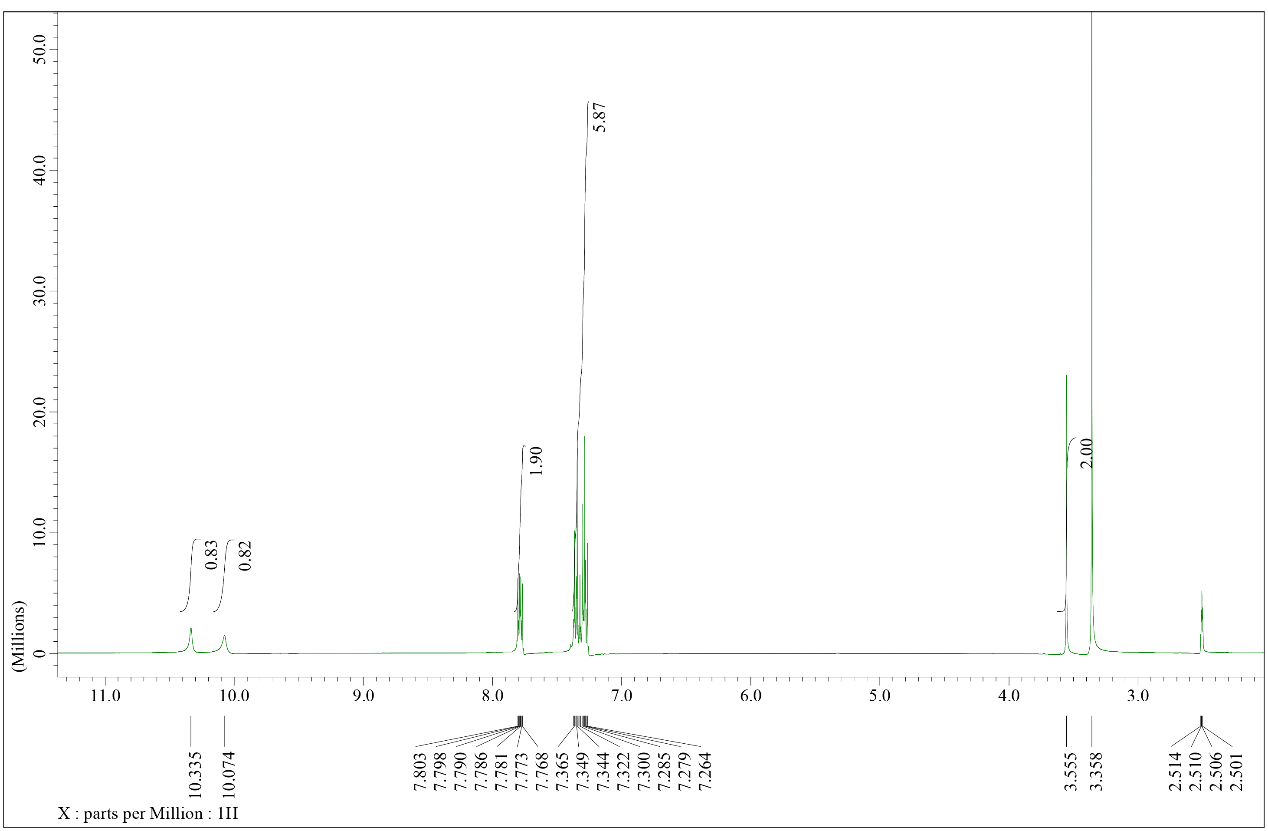 Figure S 1. 1H NMR of compound 4a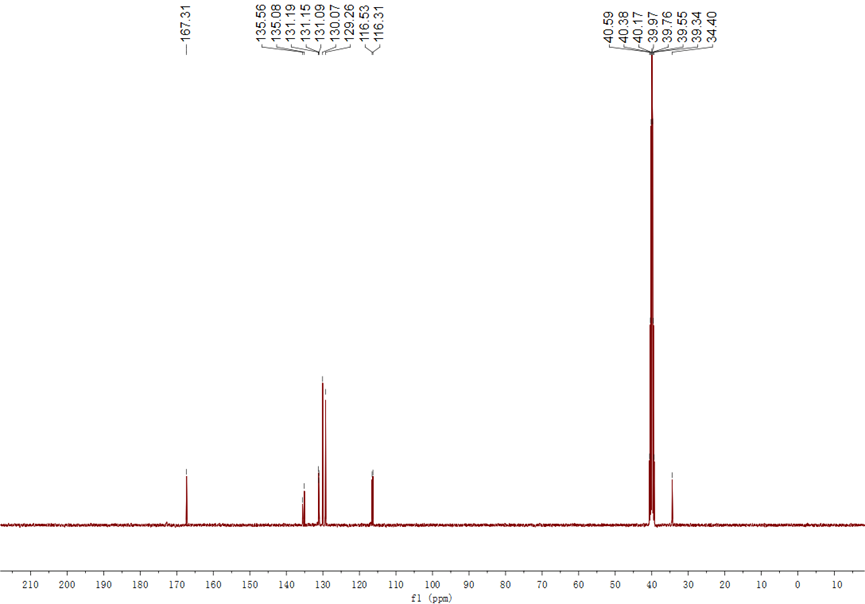 Figure S 2. 13C NMR of compound 4a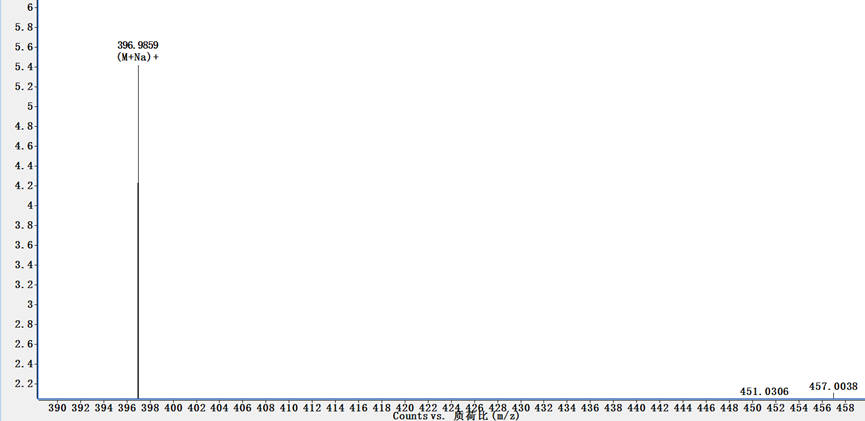 Figure S 3. HRMS (ESI) of compound 4a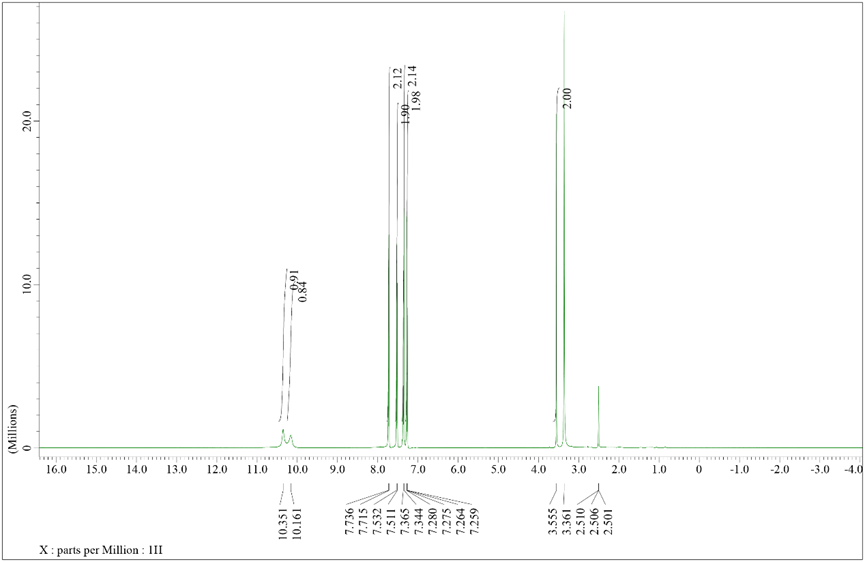 Figure S 4. 1H NMR of compound 4b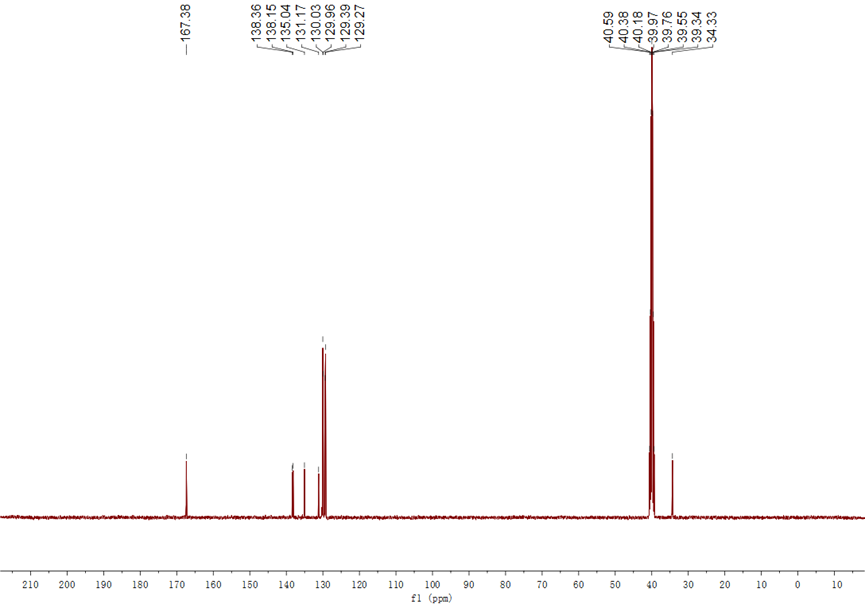 Figure S 5. 13C NMR of compound 4b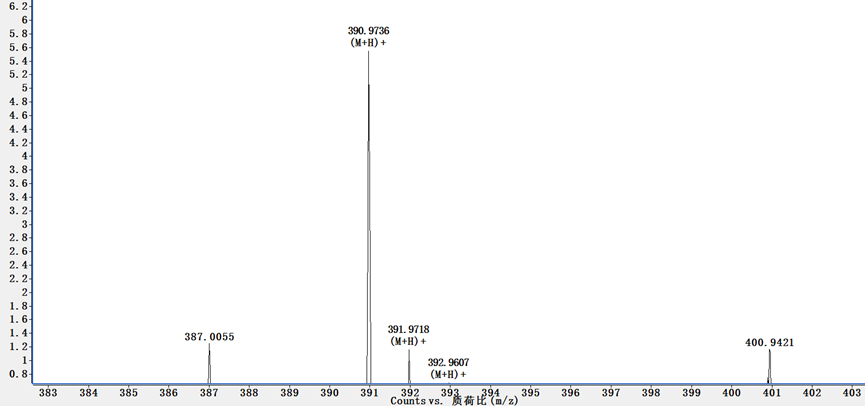 Figure S 6. HRMS (ESI) of compound 4b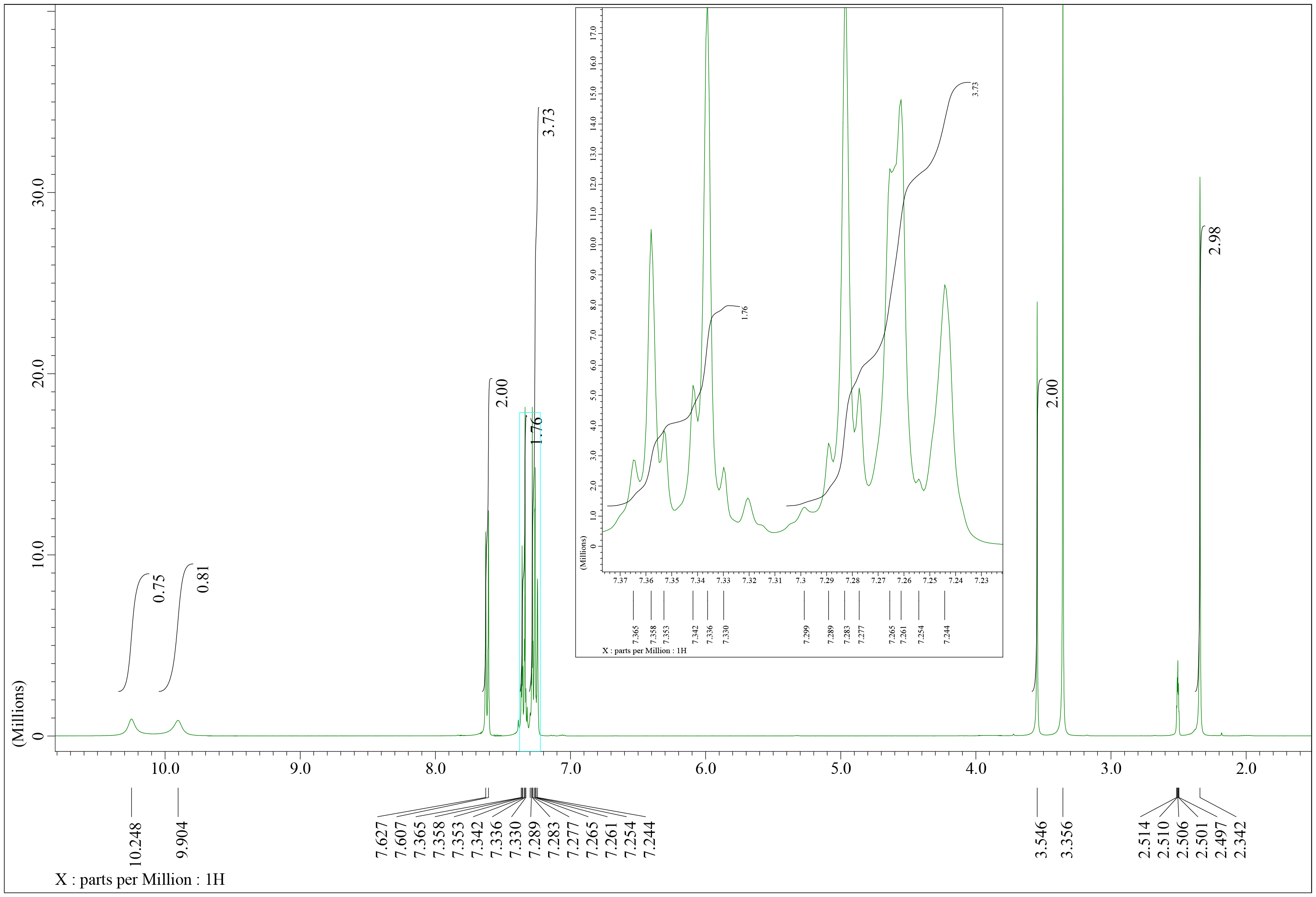 Figure S 7. 1H NMR of compound 4c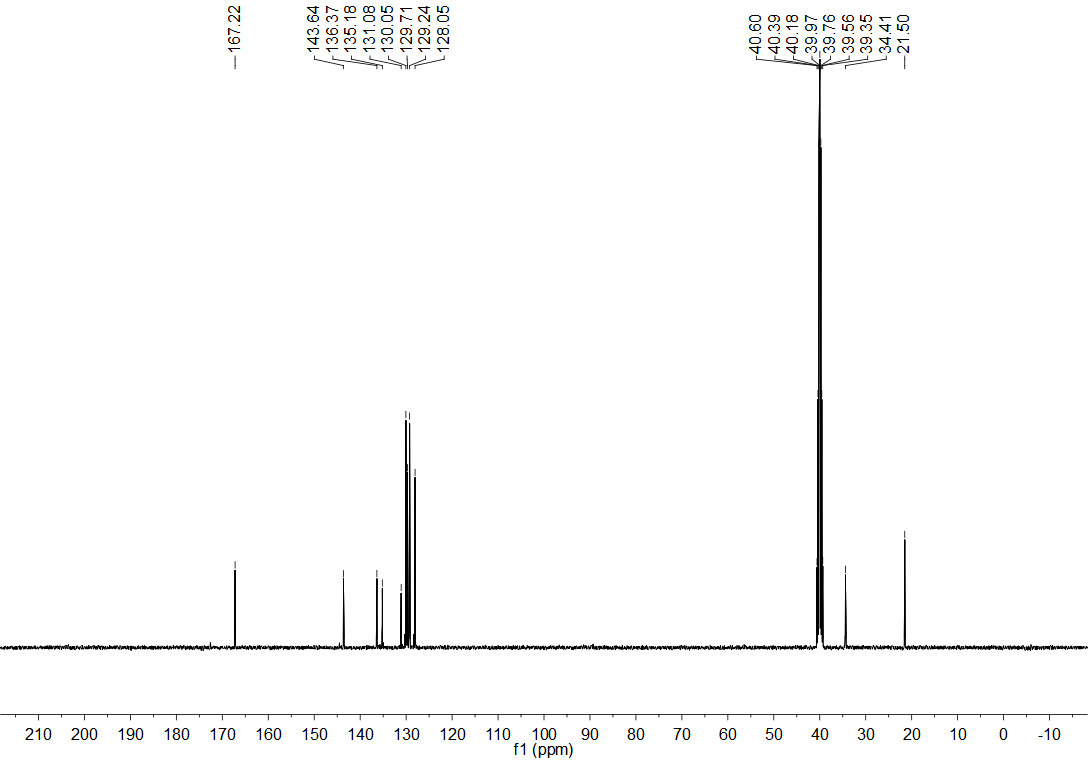 	Figure S 8. 	13C NMR of compound 4c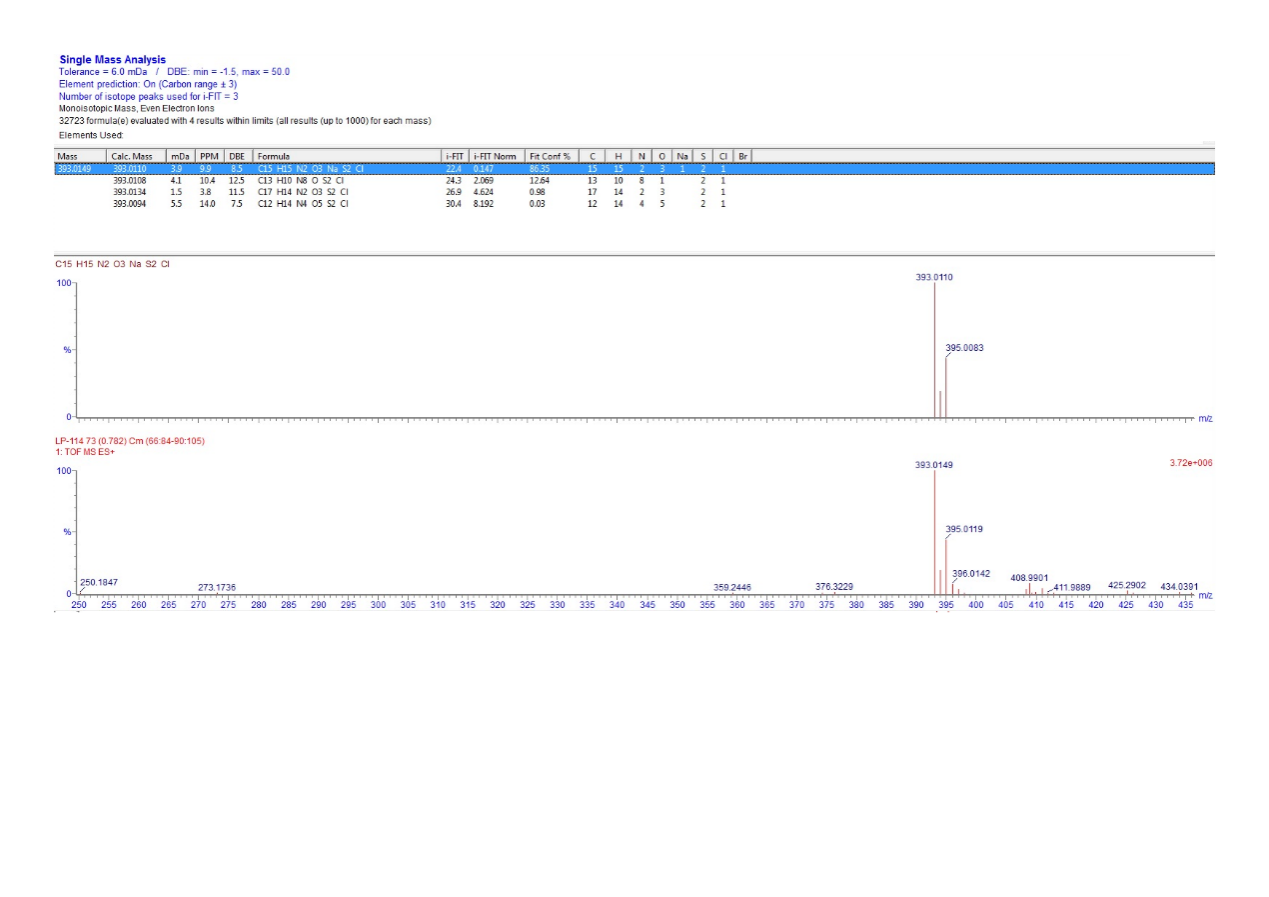 Figure S 9. HRMS (ESI) of compound 4c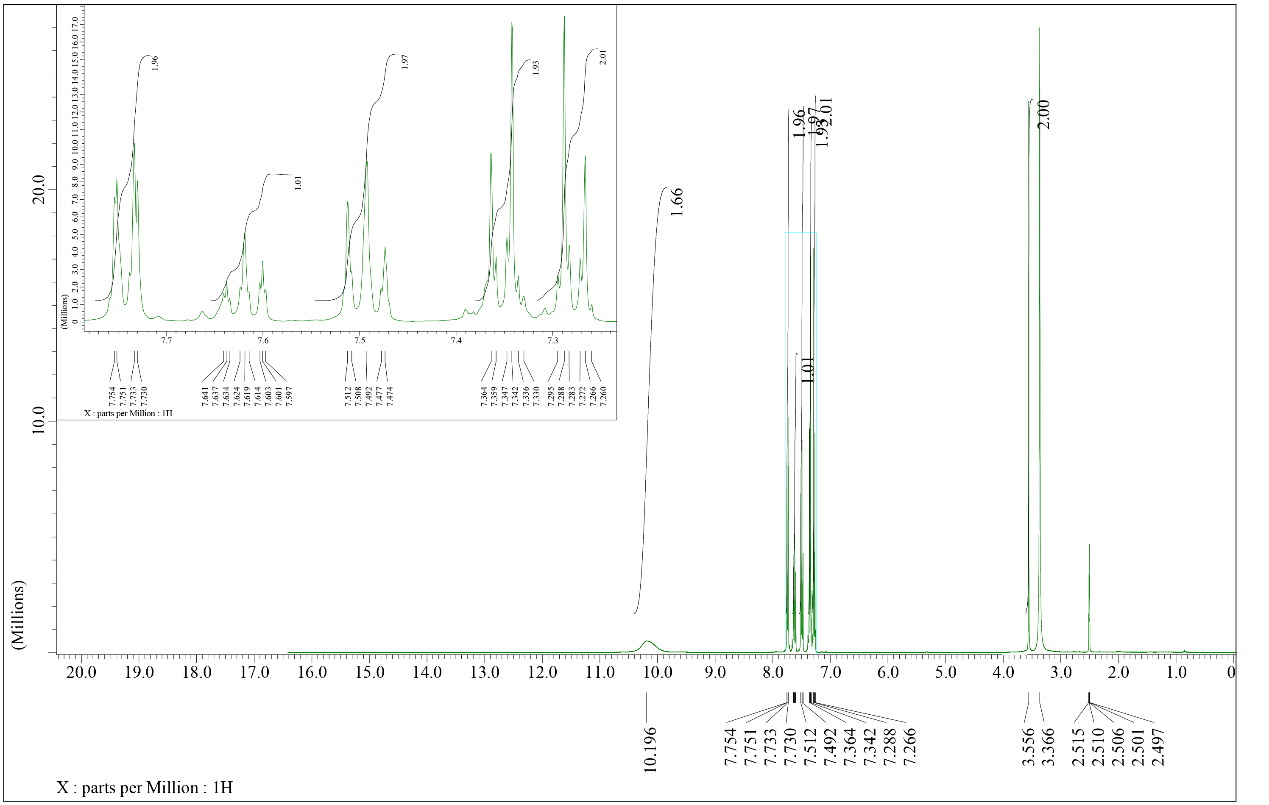 Figure S 10. 1H NMR of compound 4d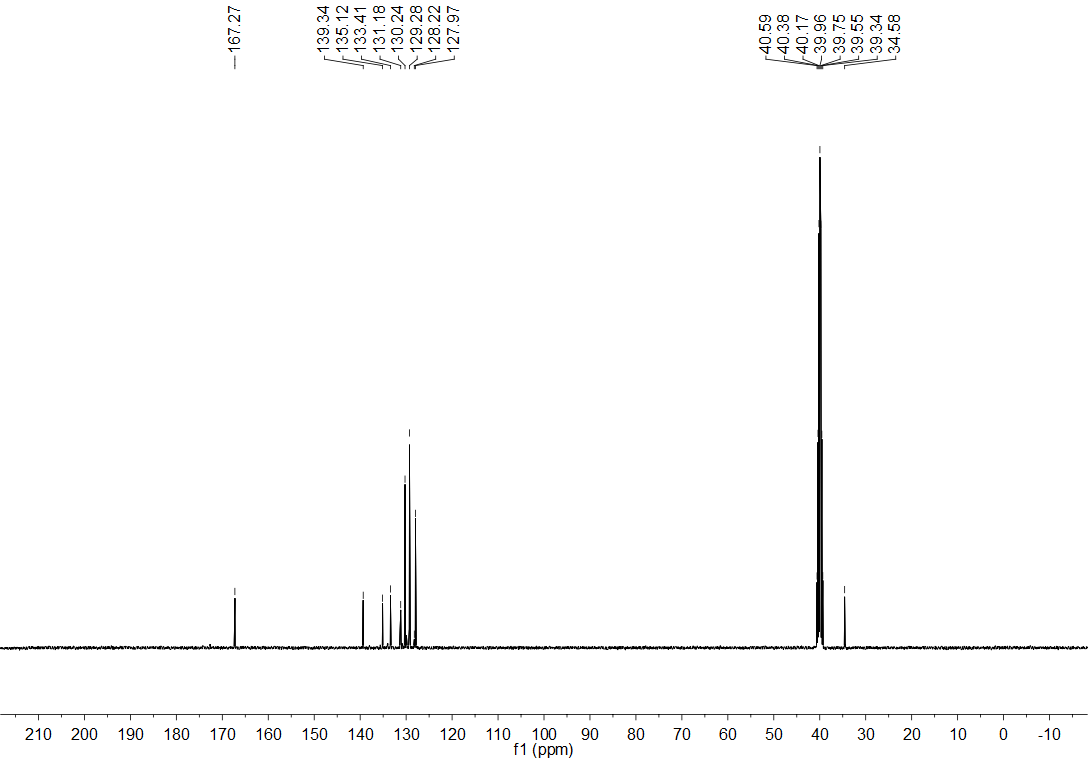 Figure S 11. 13C NMR of compound 4d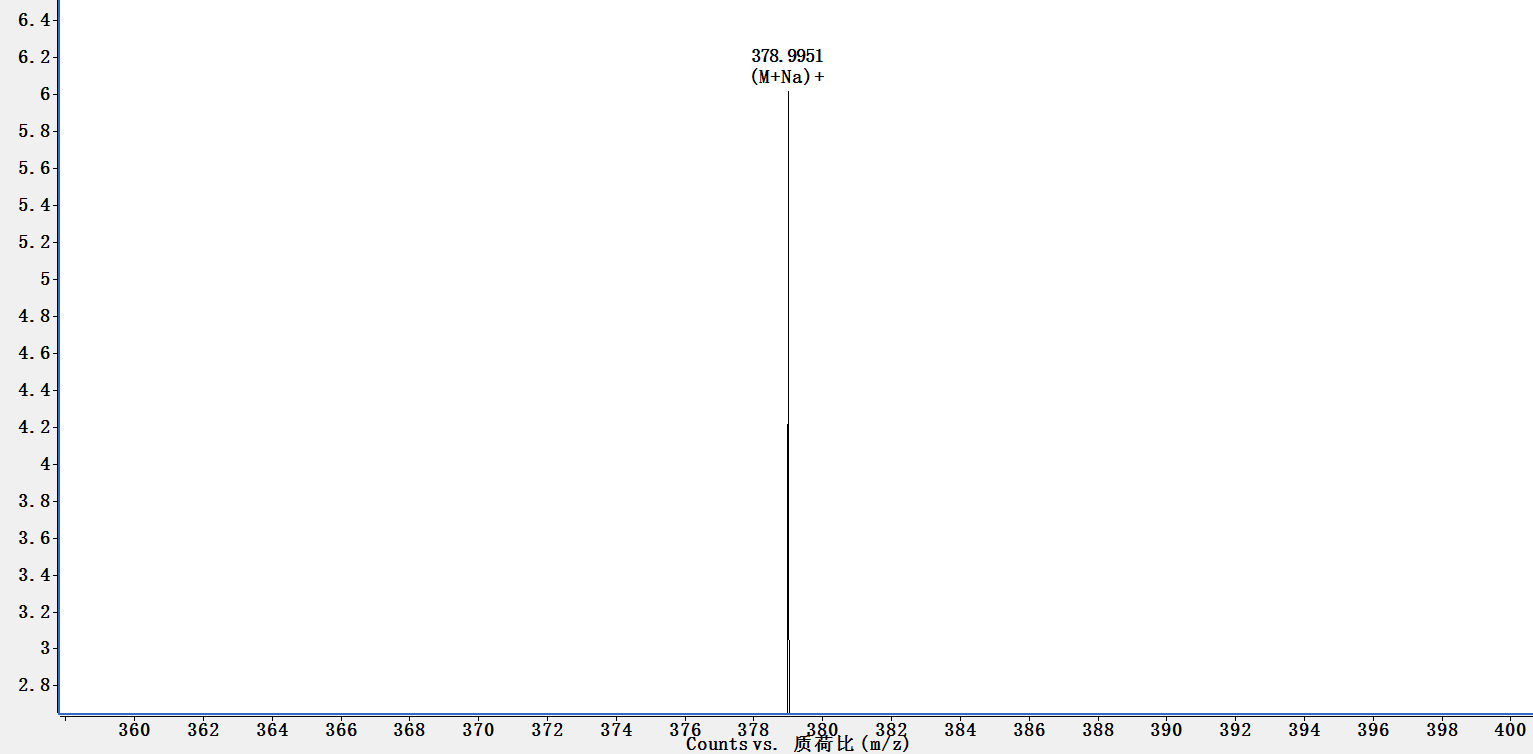 Figure S 12. HRMS (ESI) of compound 4d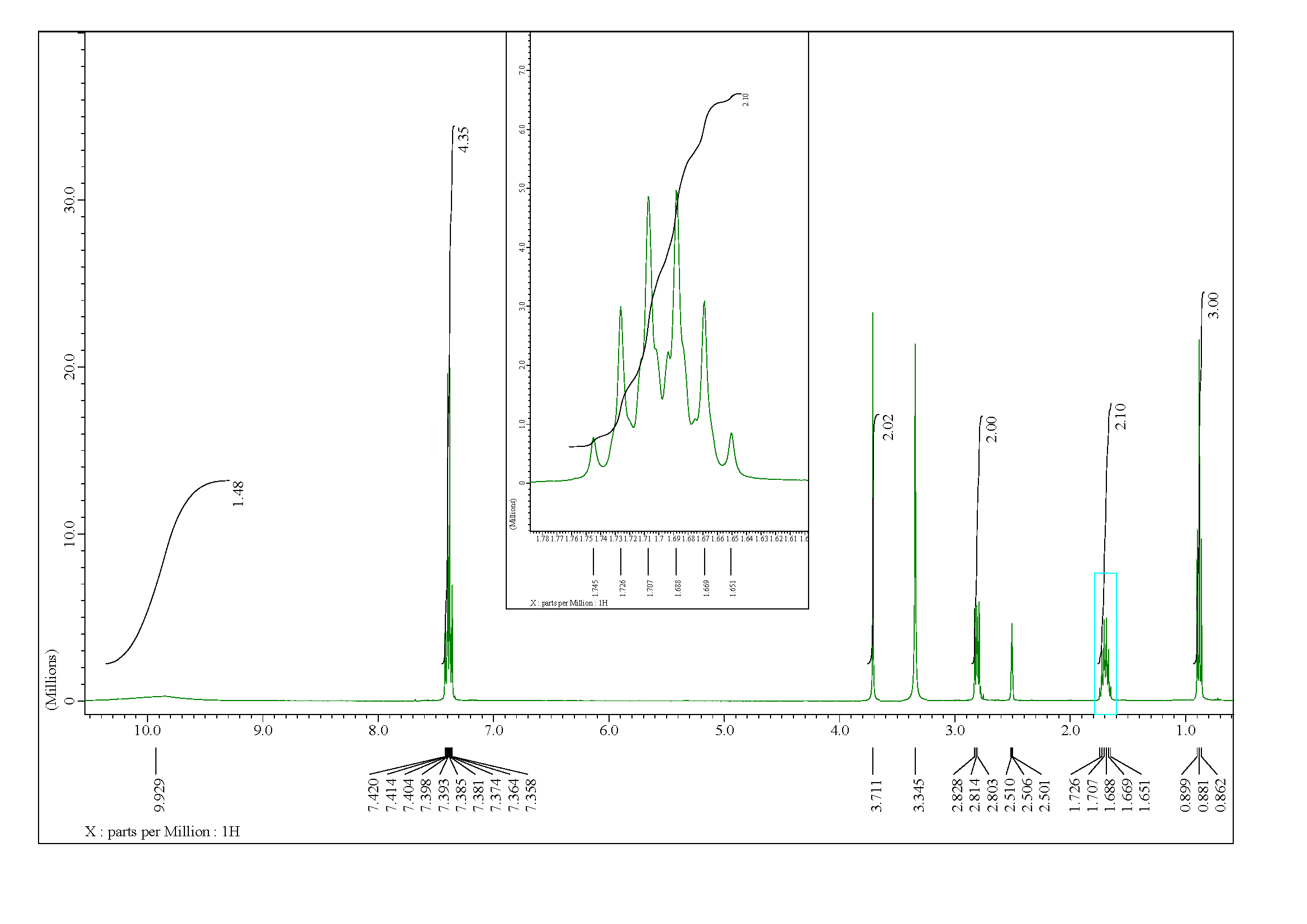 Figure S 13. 1H NMR of compound 4e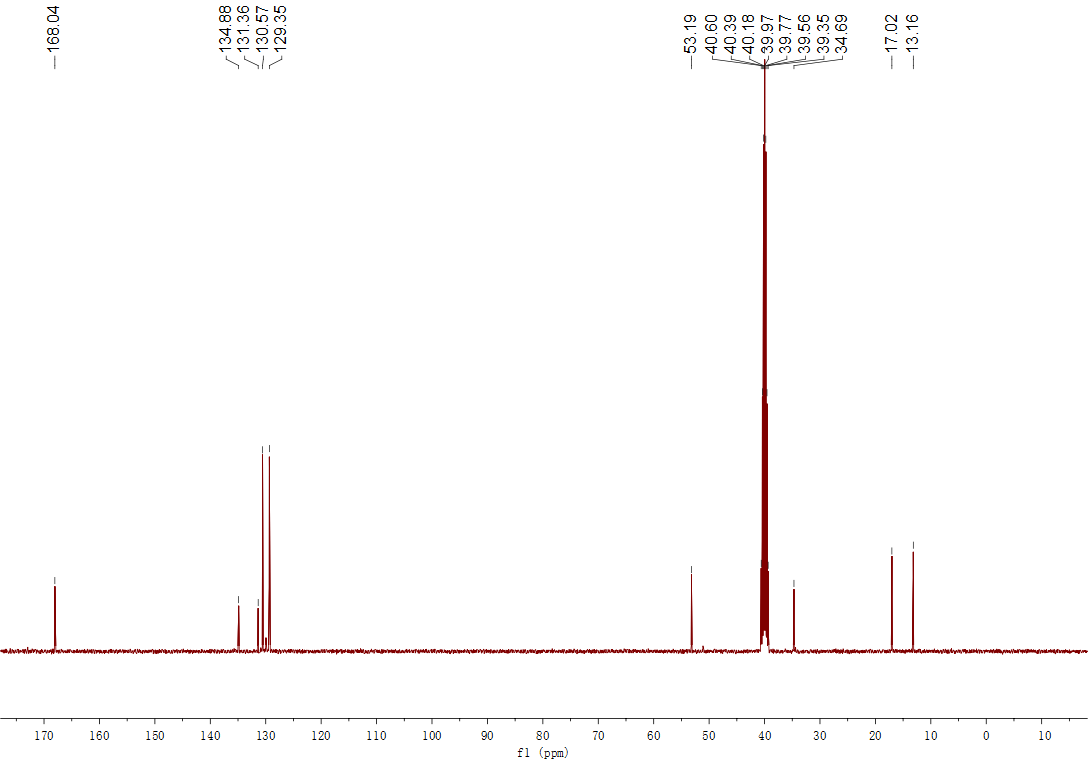 Figure S 14. 13C NMR of compound 4e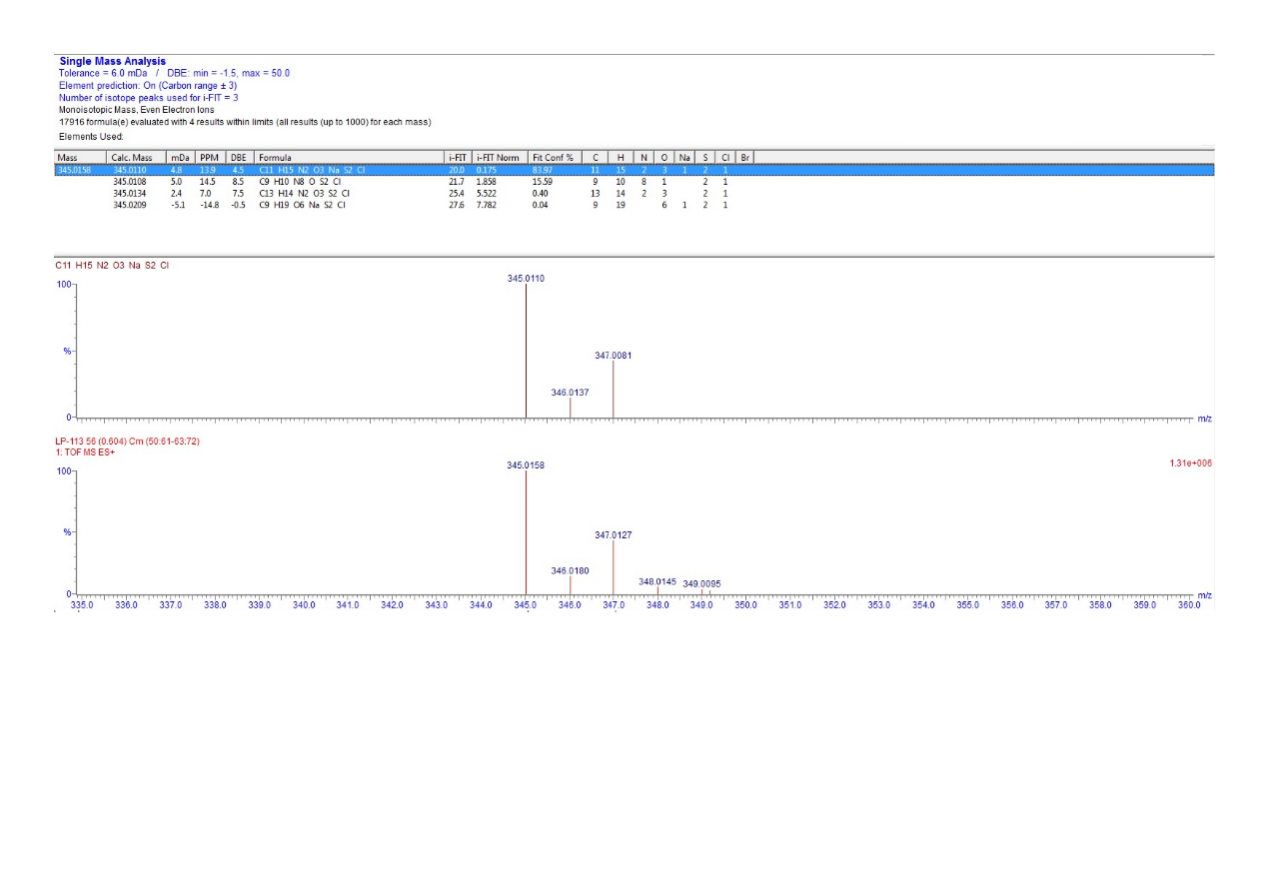 Figure S 15. HRMS (ESI) of compound 4e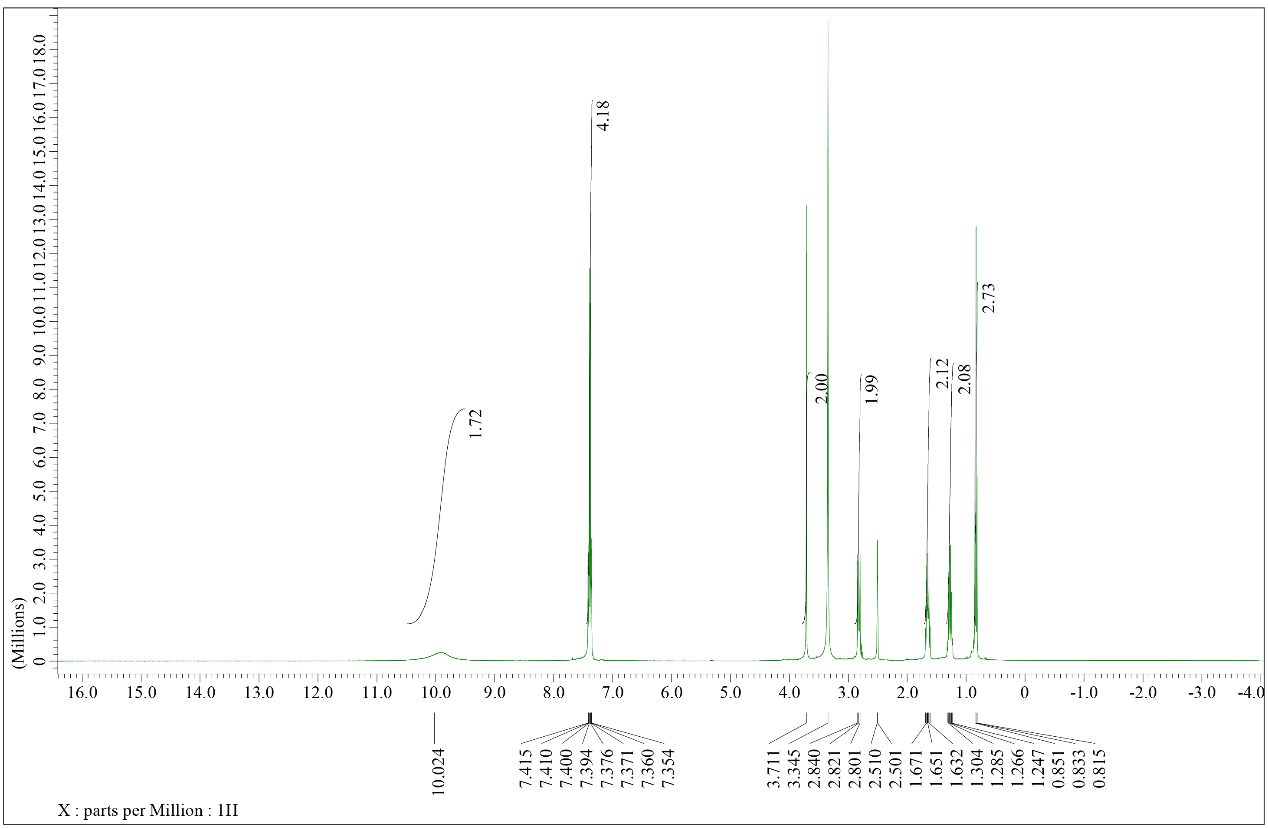 Figure S 16. 1H NMR of compound 4f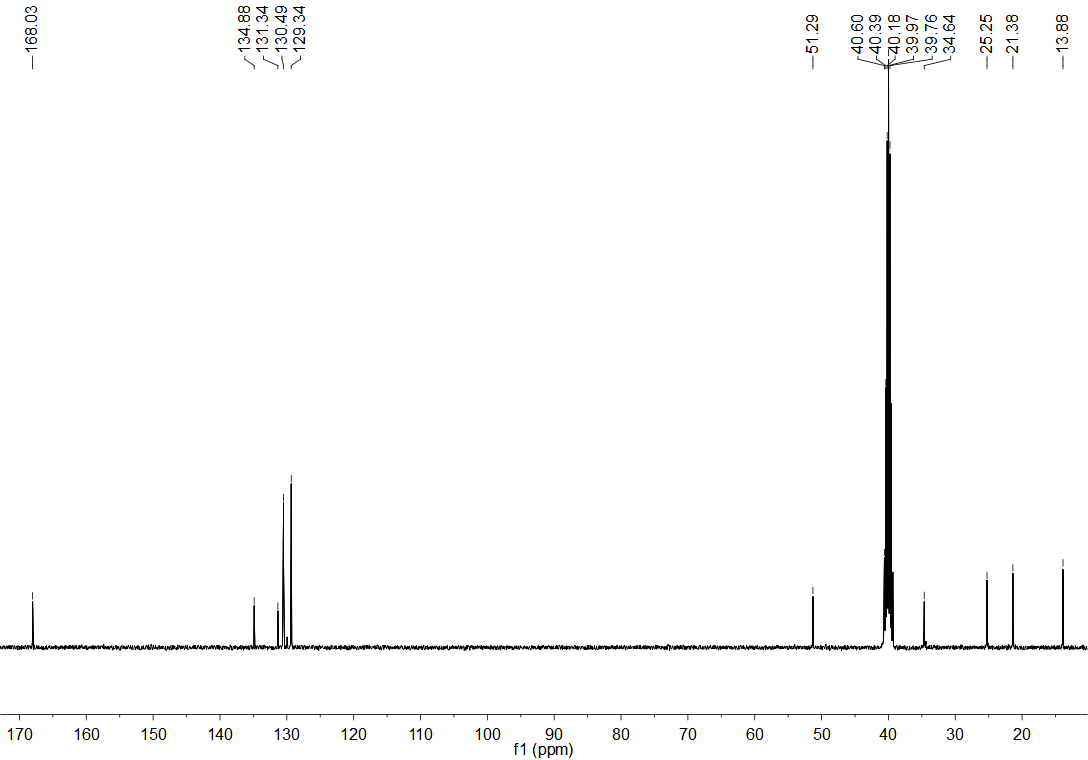 Figure S 17. 13C NMR of compound 4f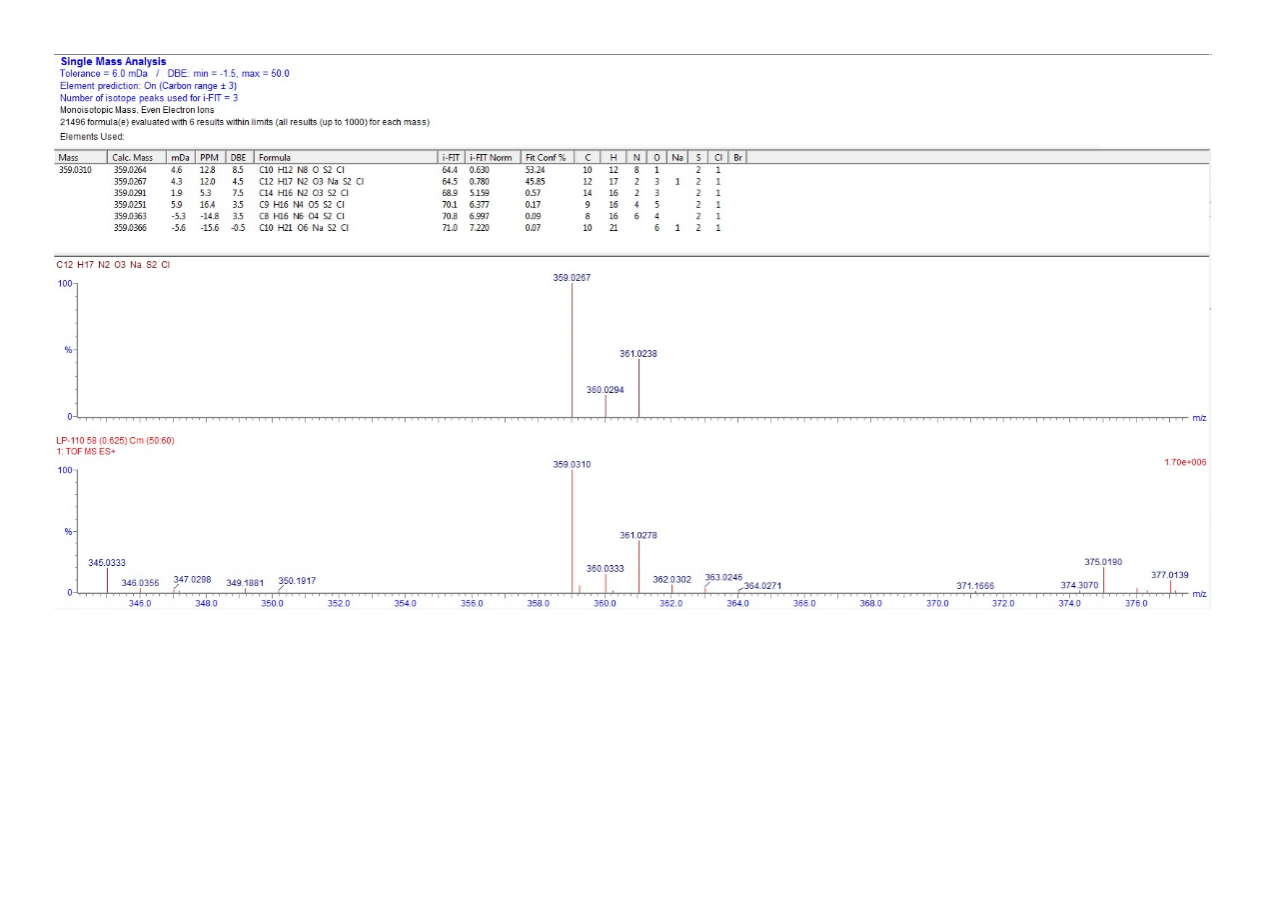 Figure S 18. HRMS (ESI) of compound 4f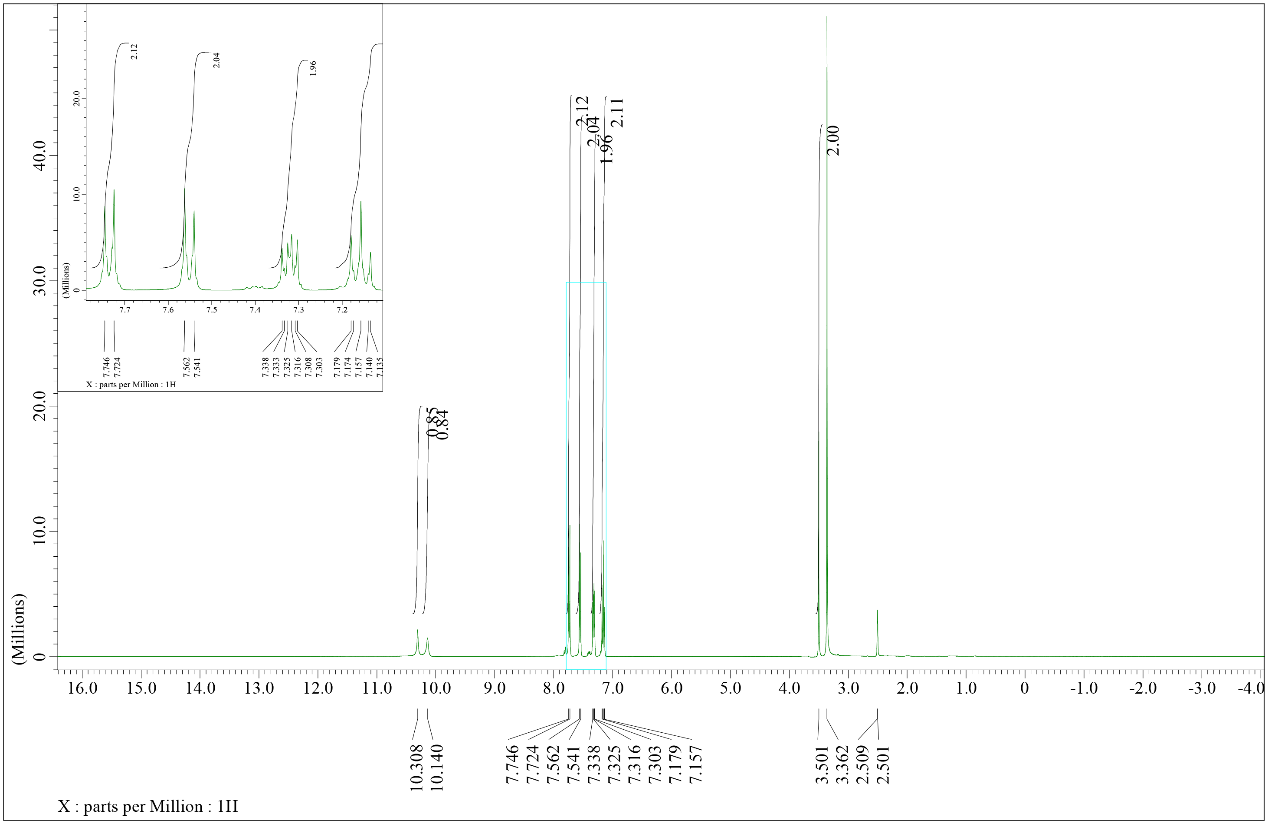 Figure S 19. 1H NMR of compound 4g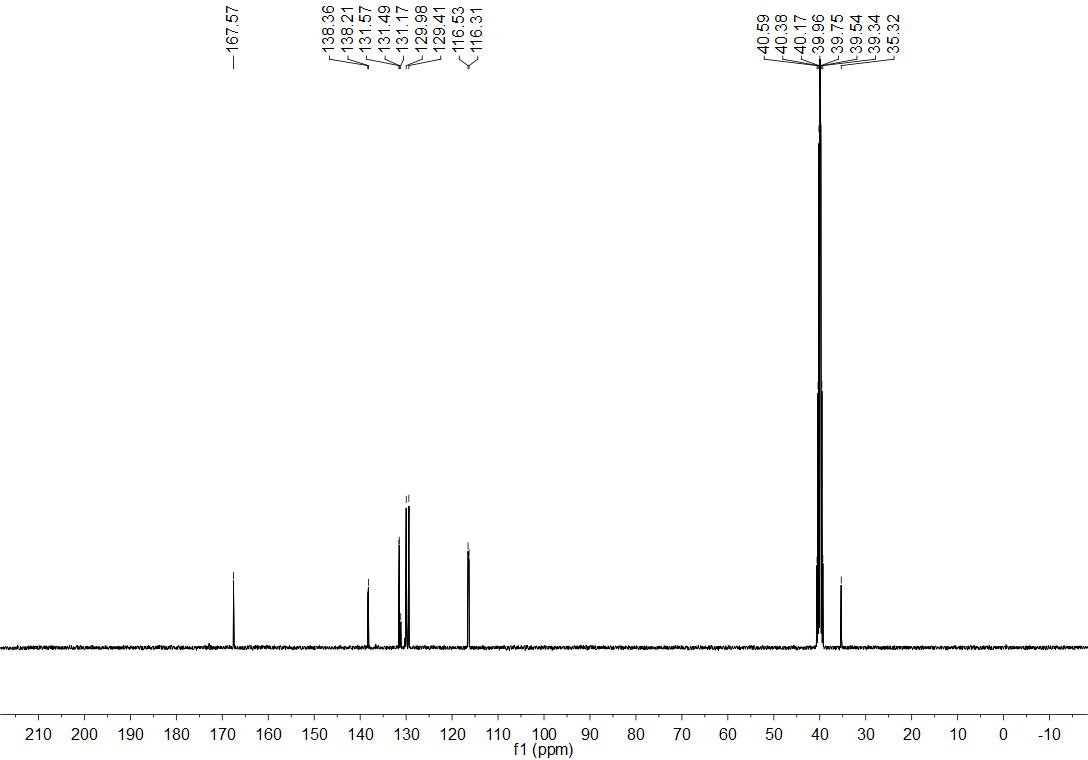 Figure S 20. 13C NMR of compound 4g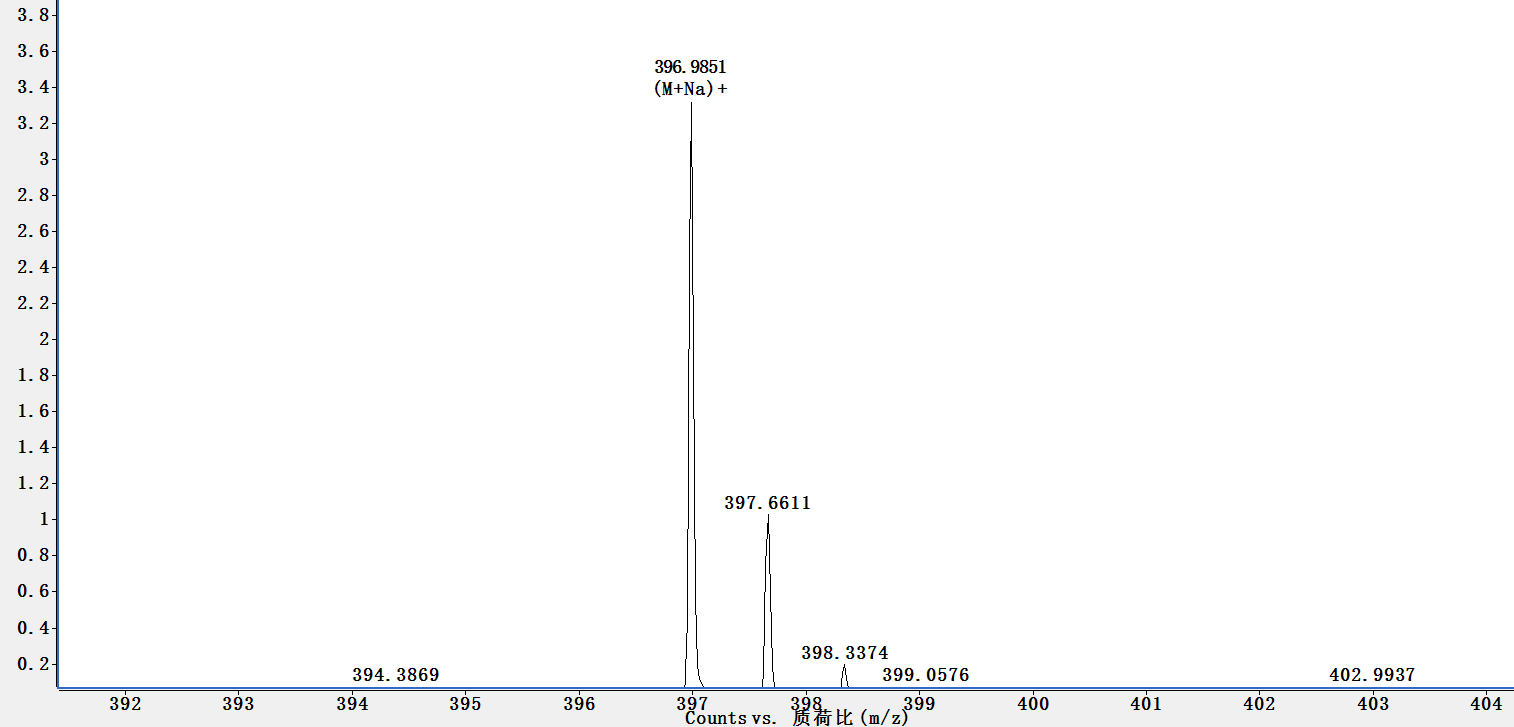 Figure S 21. HRMS (ESI) of compound 4g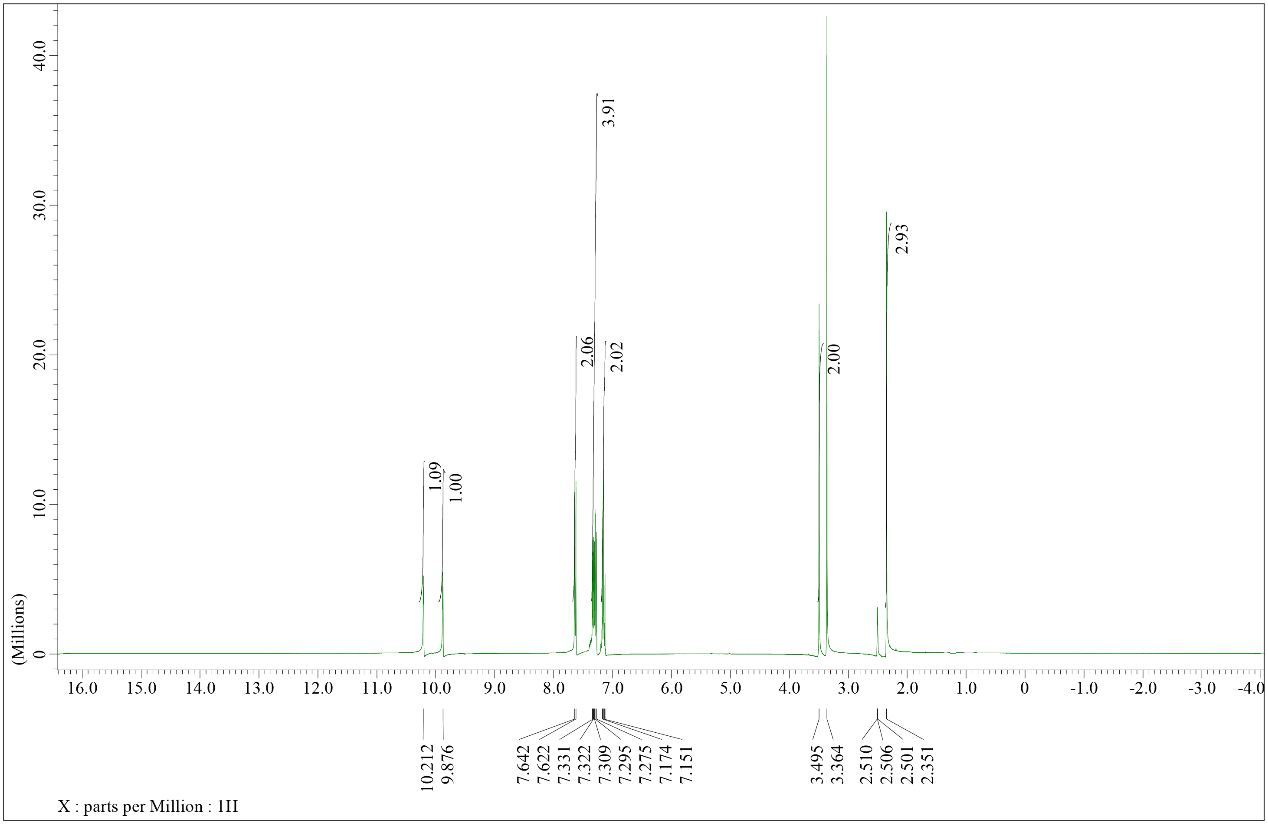 Figure S 22. 1H NMR of compound 4h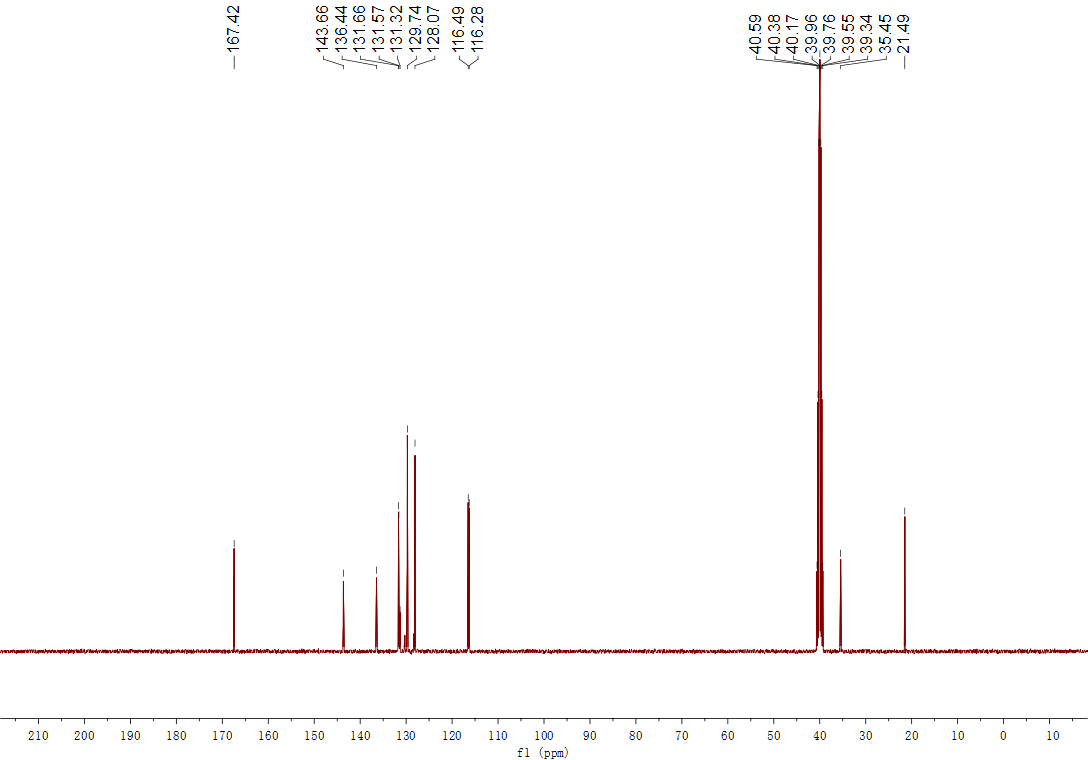 Figure S 23. 13C NMR of compound 4h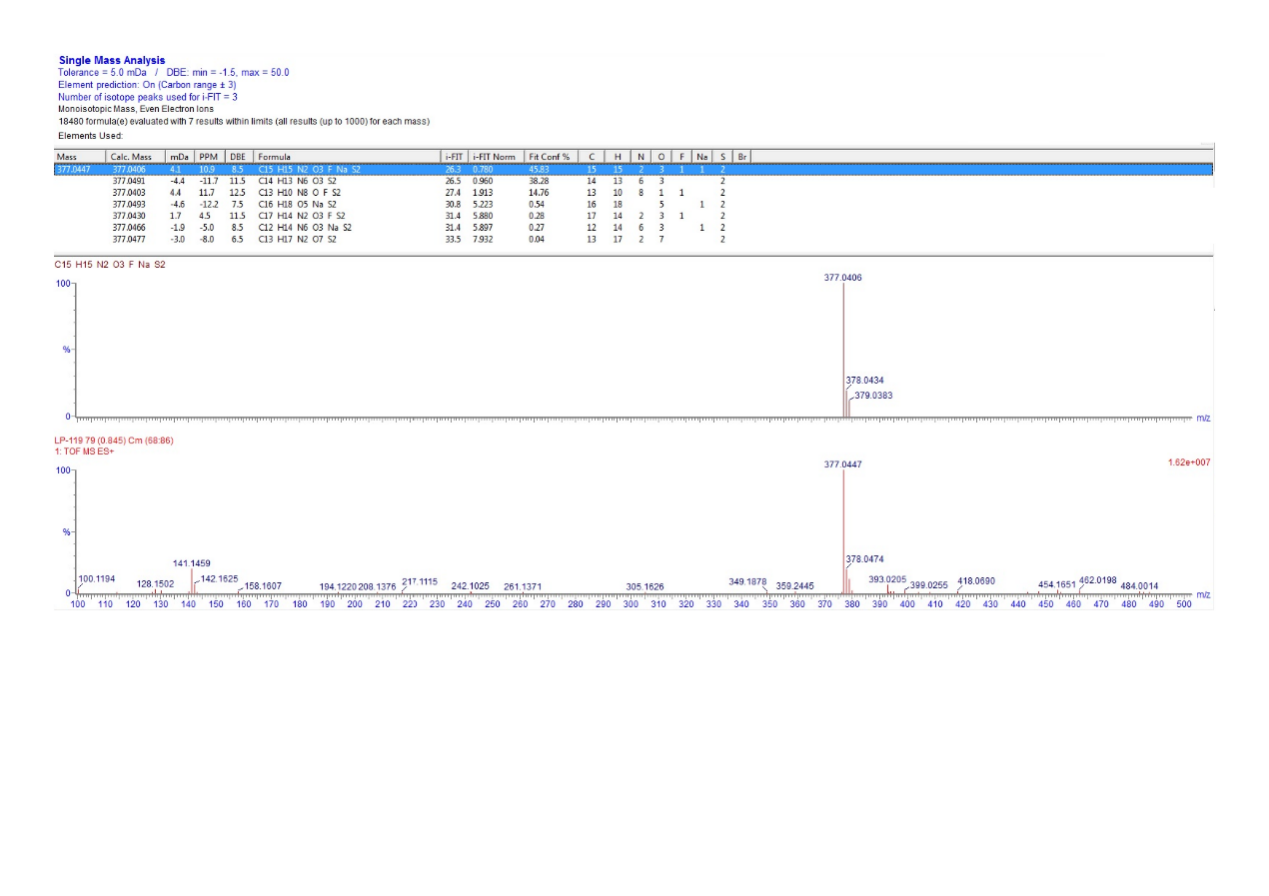 Figure S 24. HRMS (ESI) of compound 4h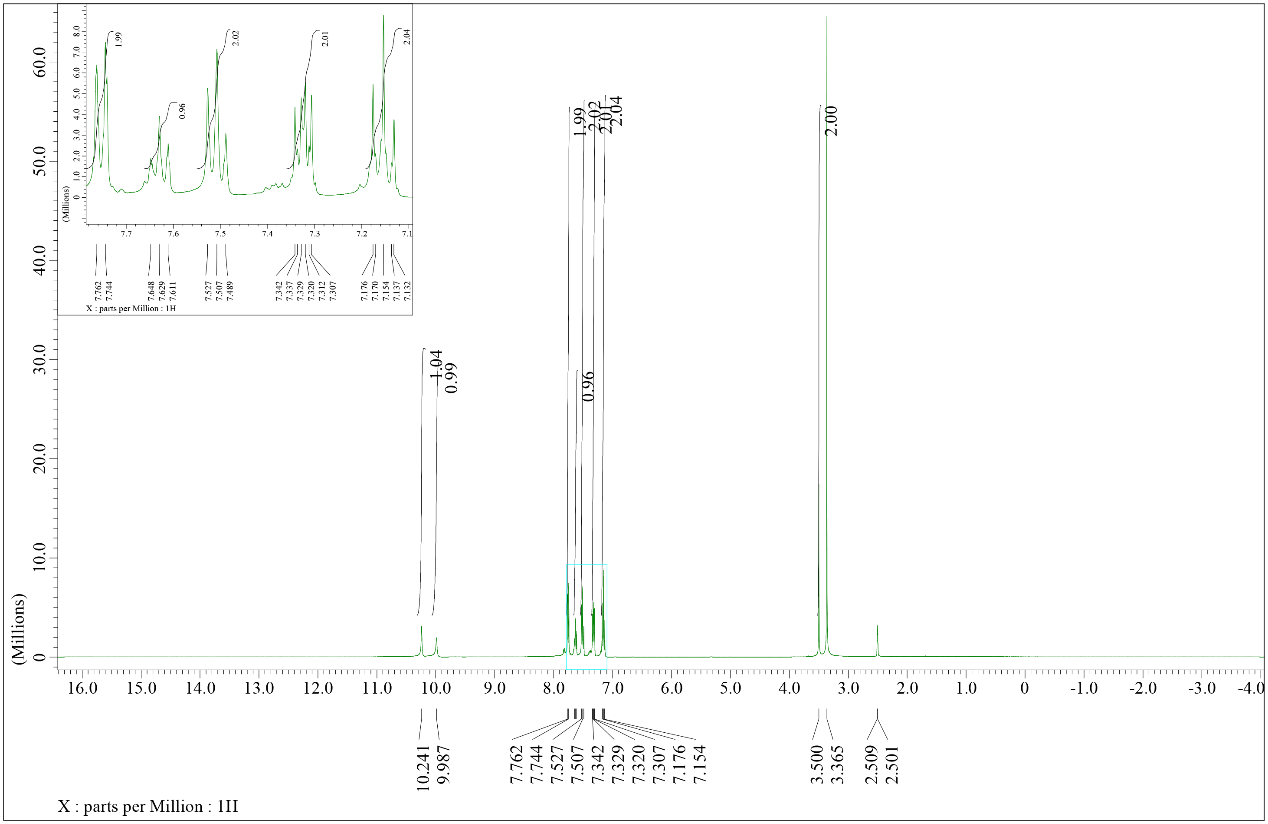 Figure S 25. 1H NMR of compound 4i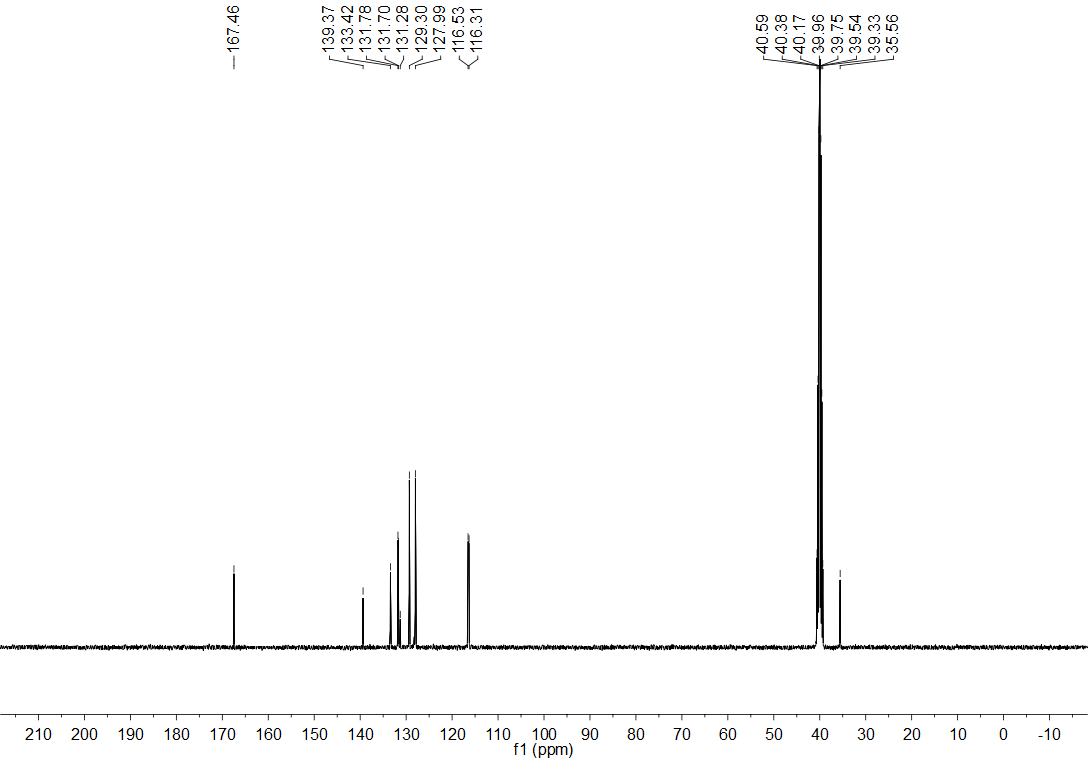 Figure S 26. 13C NMR of compound 4i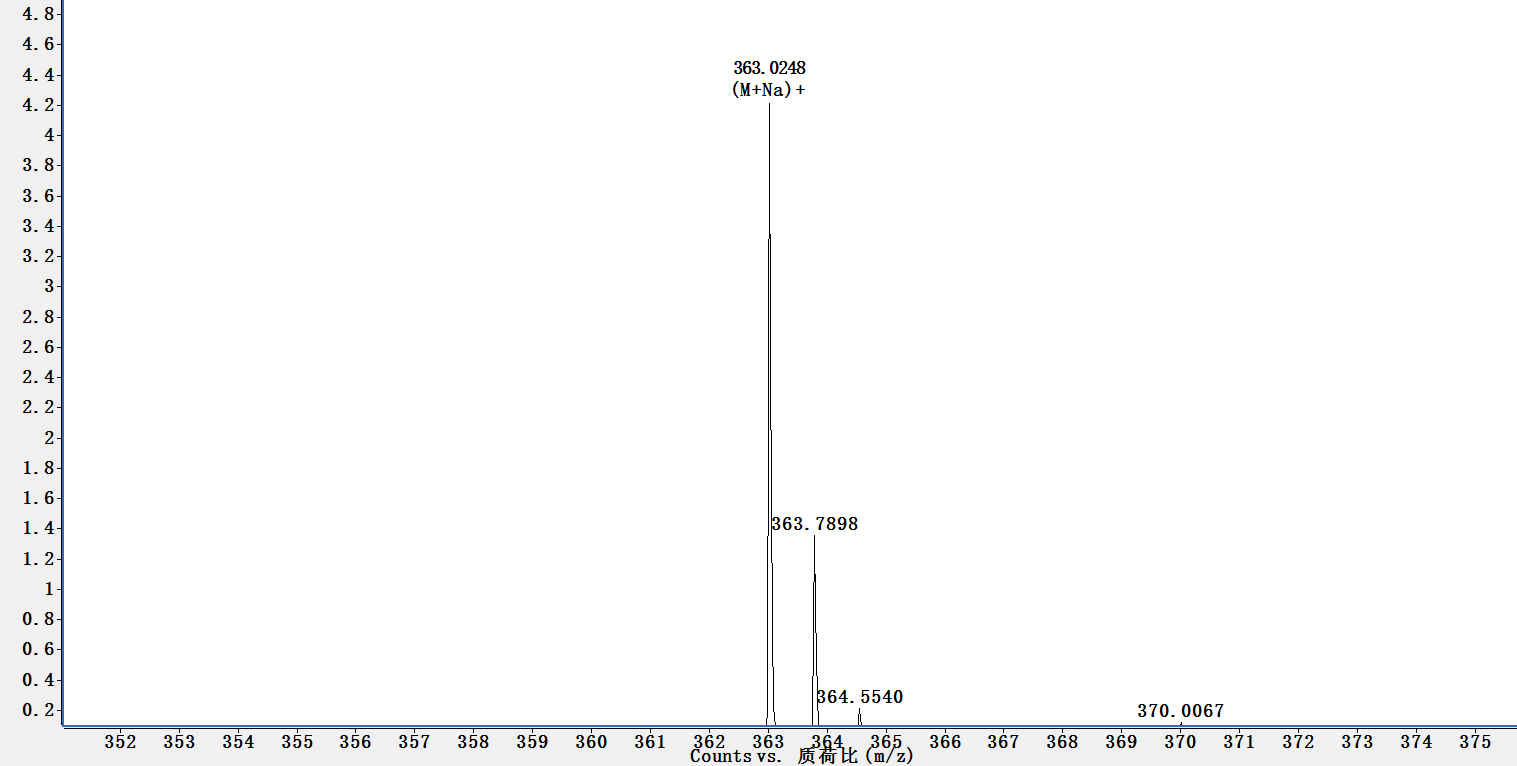 Figure S 27. HRMS (ESI) of compound 4i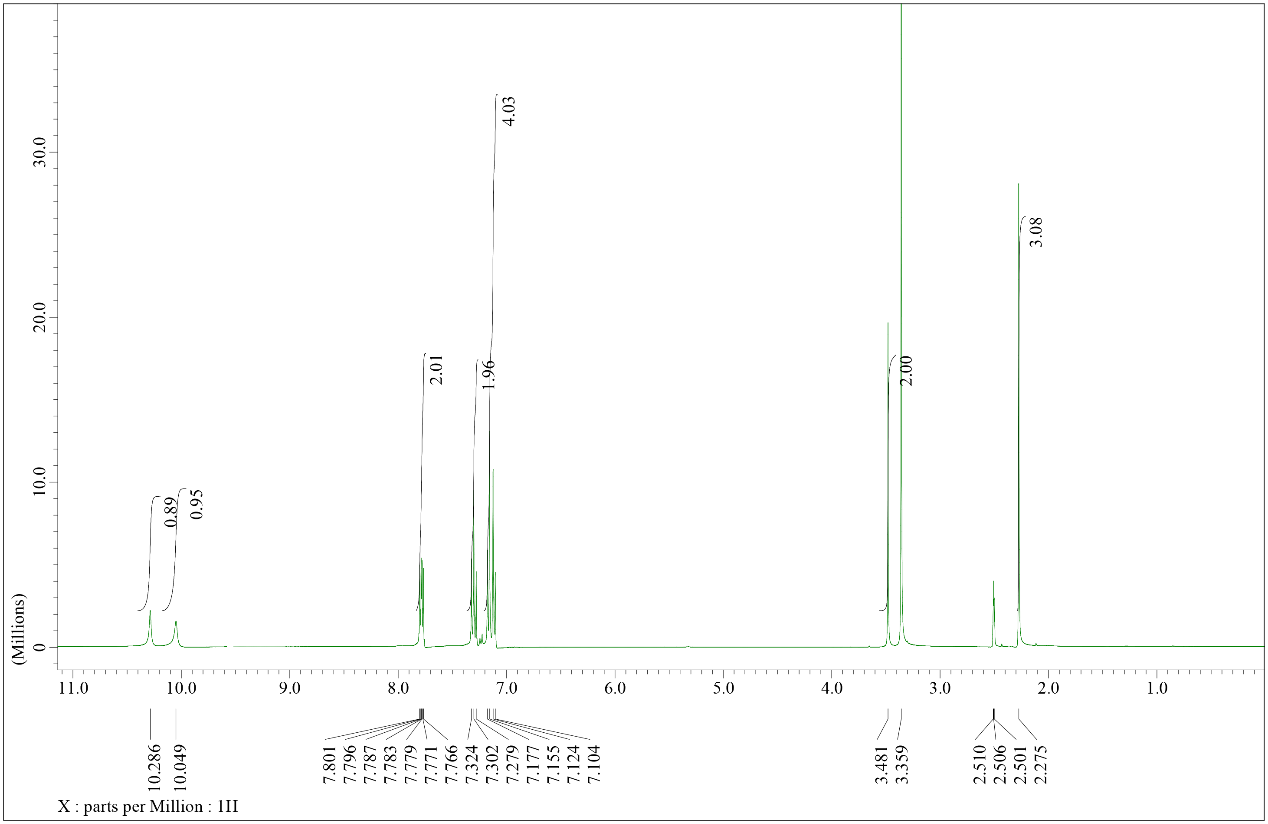 Figure S 28. 1H NMR of compound 4j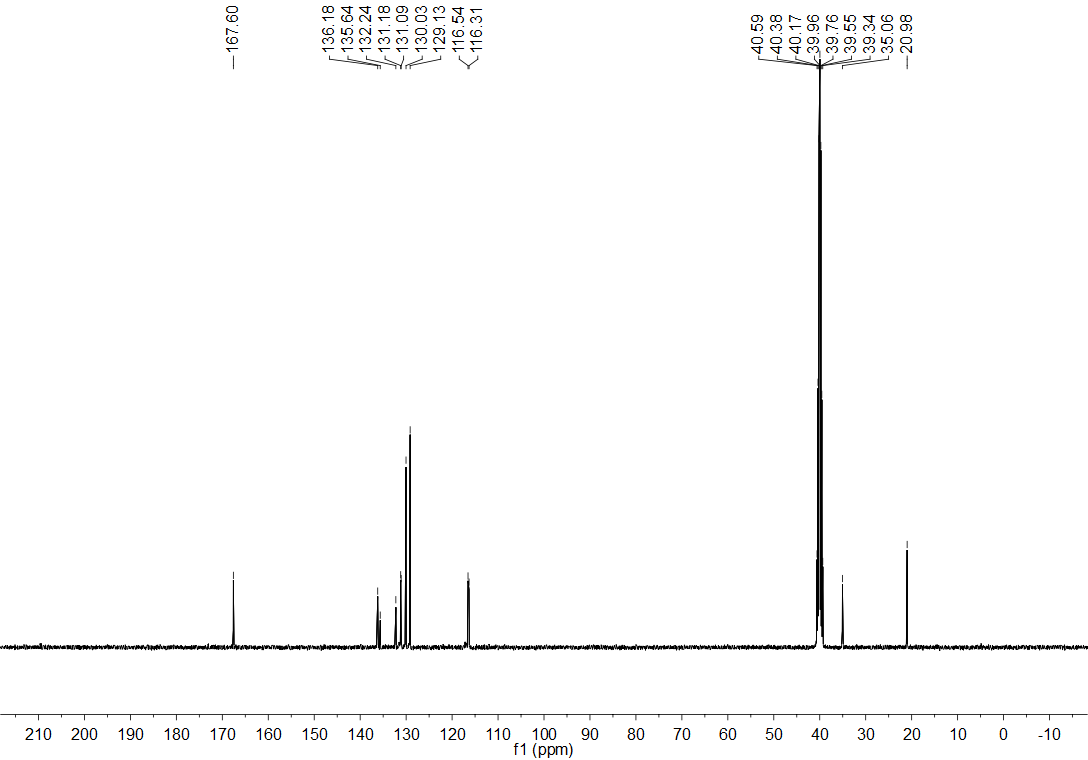 Figure S 29. 13C NMR of compound 4j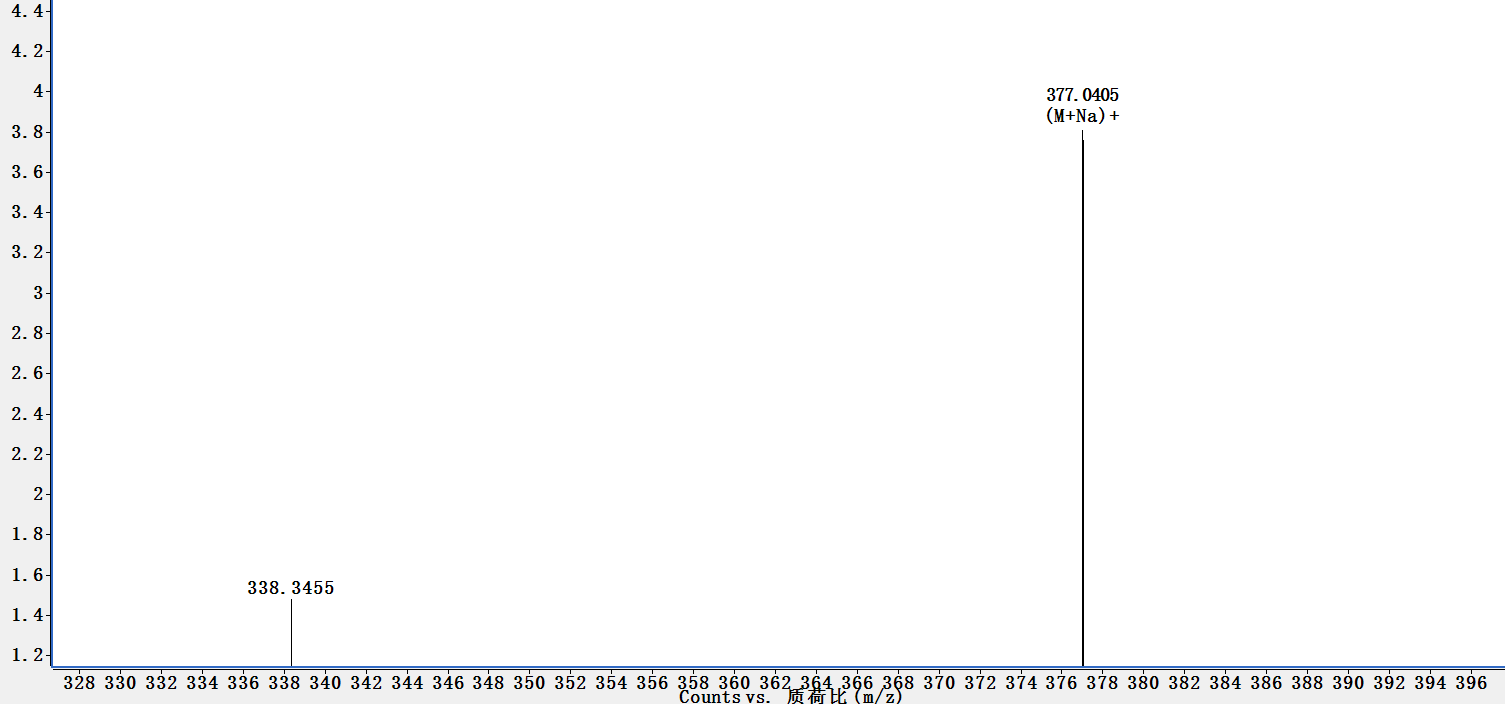 Figure S 30. HRMS (ESI) of compound 4j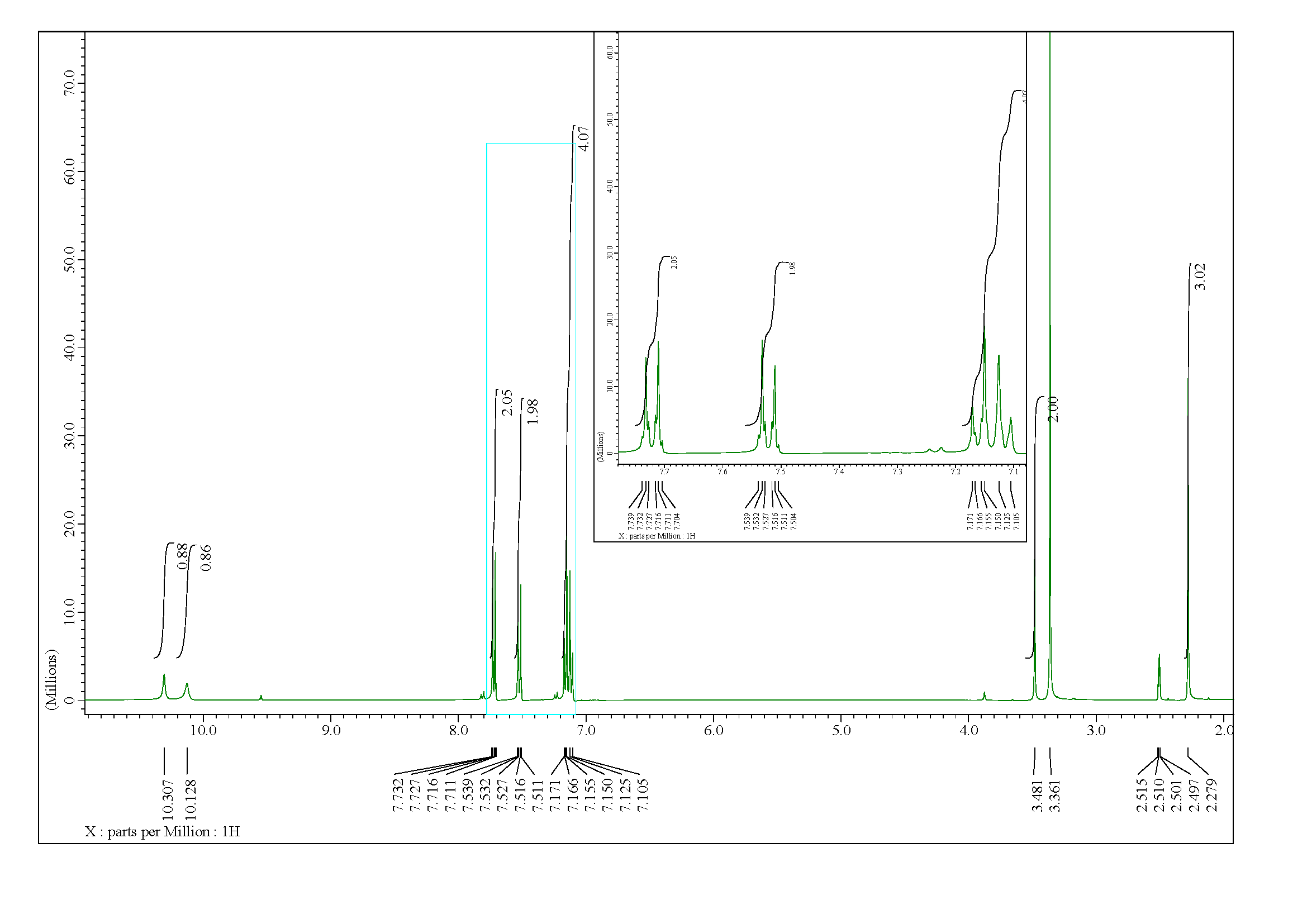 Figure S 31. 1H NMR of compound 4k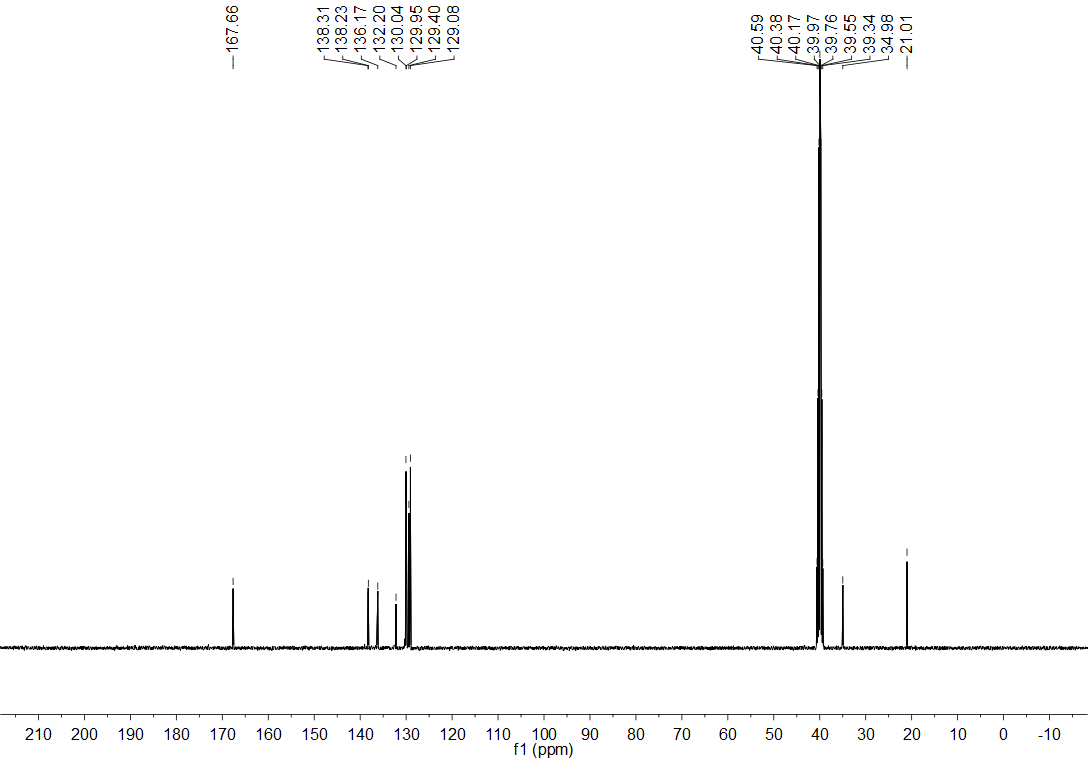 Figure S 32. 13C NMR of compound 4k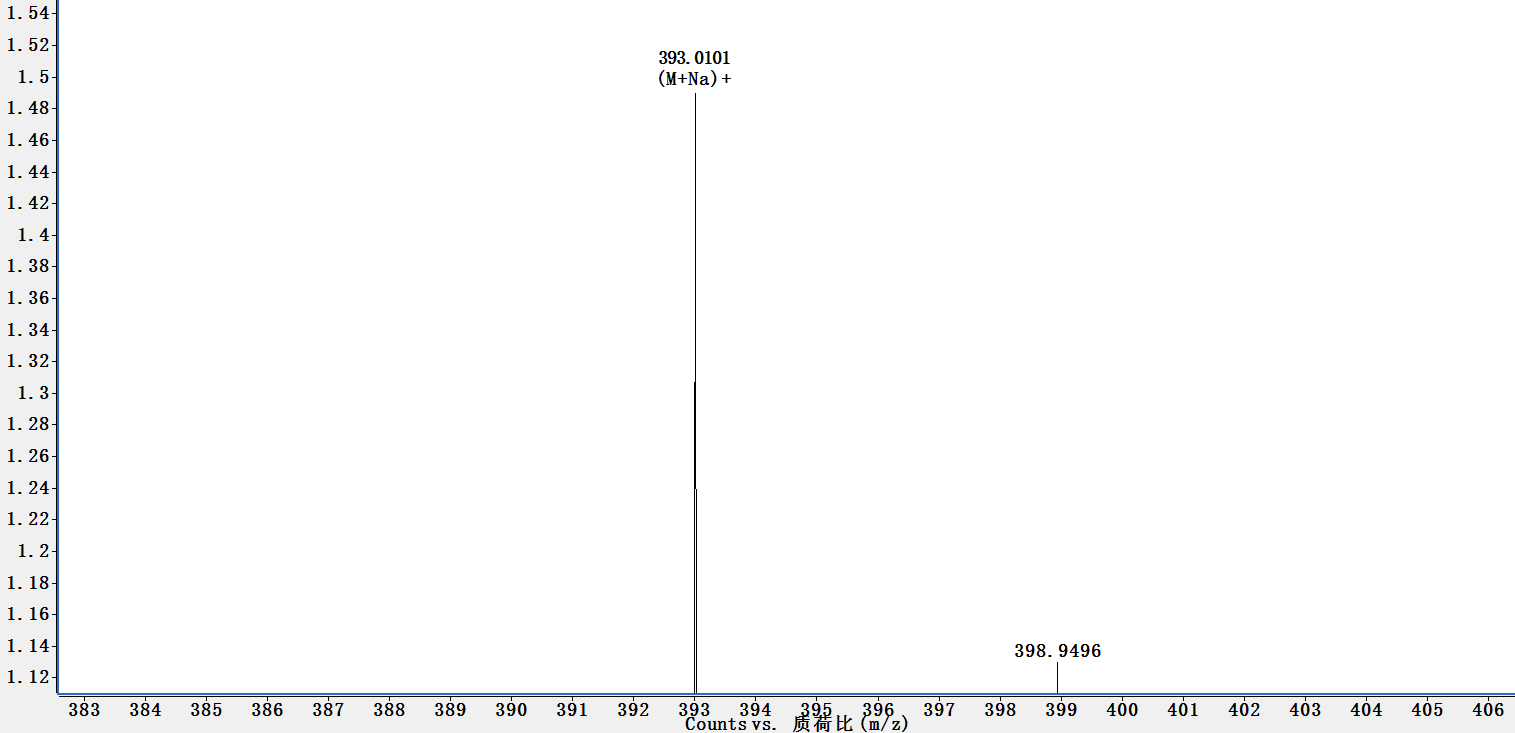 Figure S 33. HRMS (ESI) of compound 4k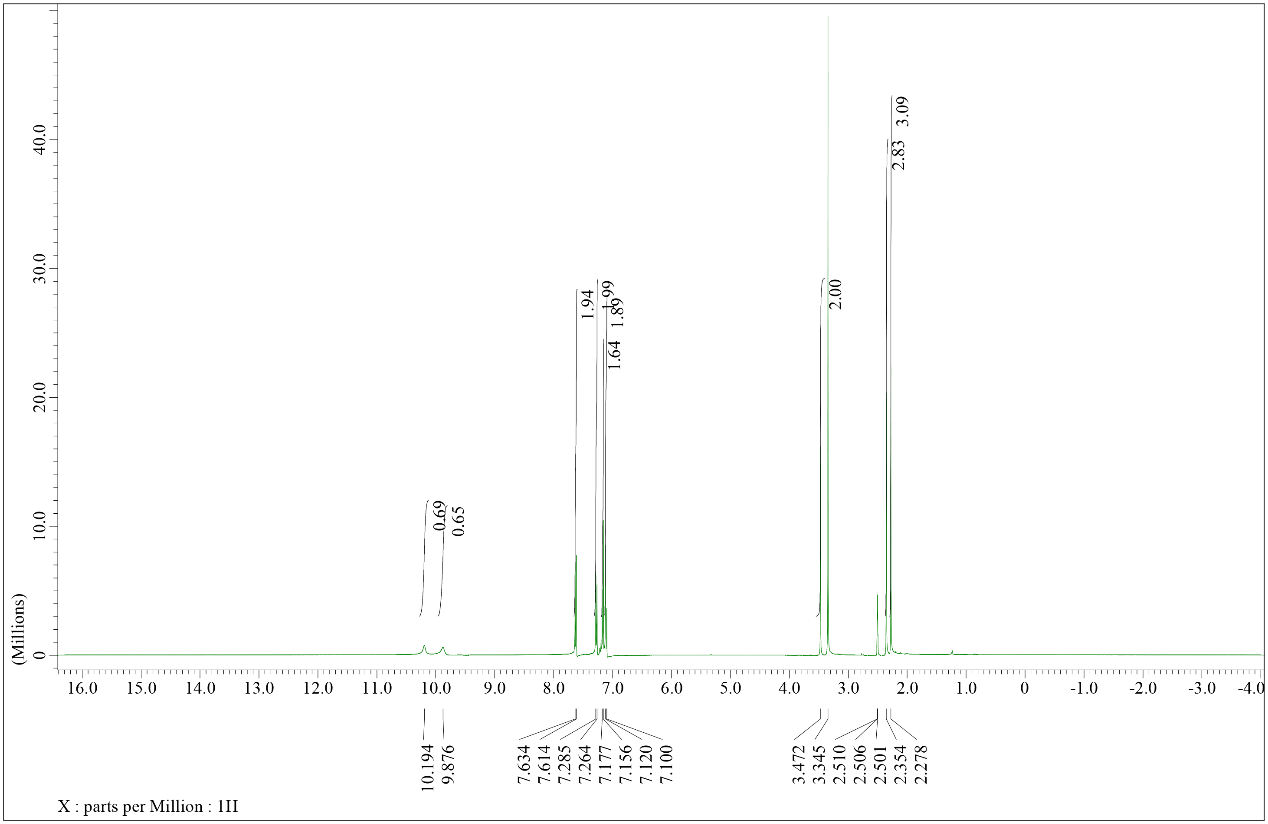 Figure S 34. 1H NMR of compound 4l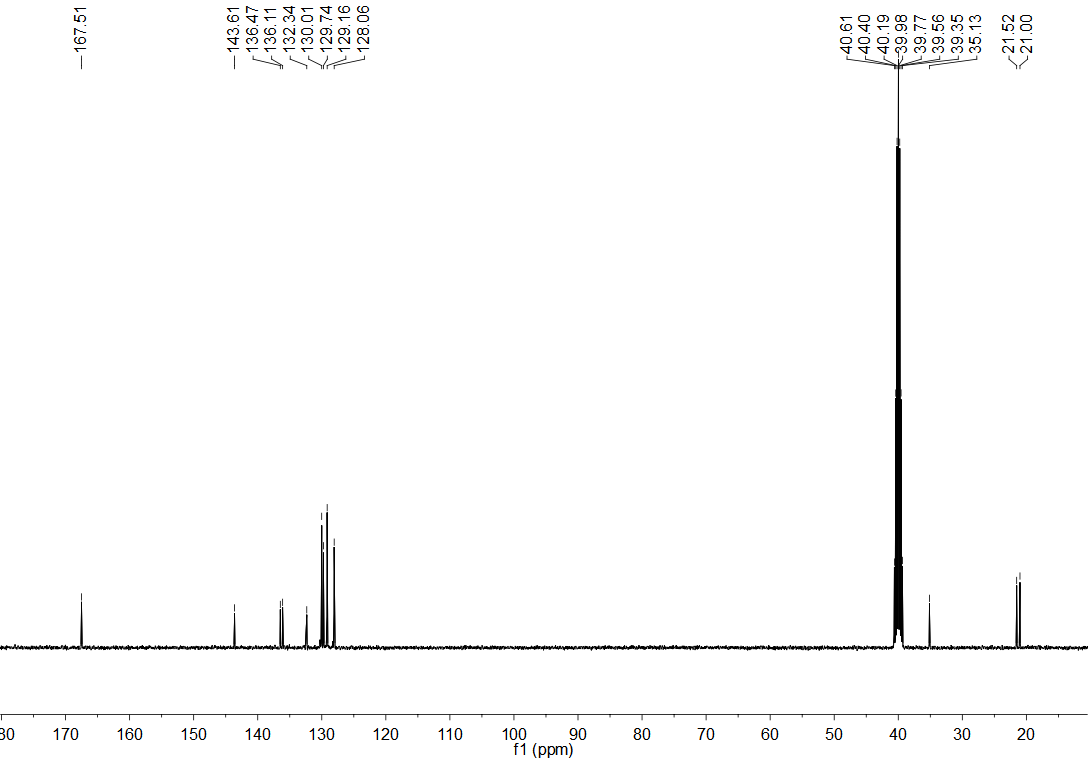 Figure S 35. 13C NMR of compound 4l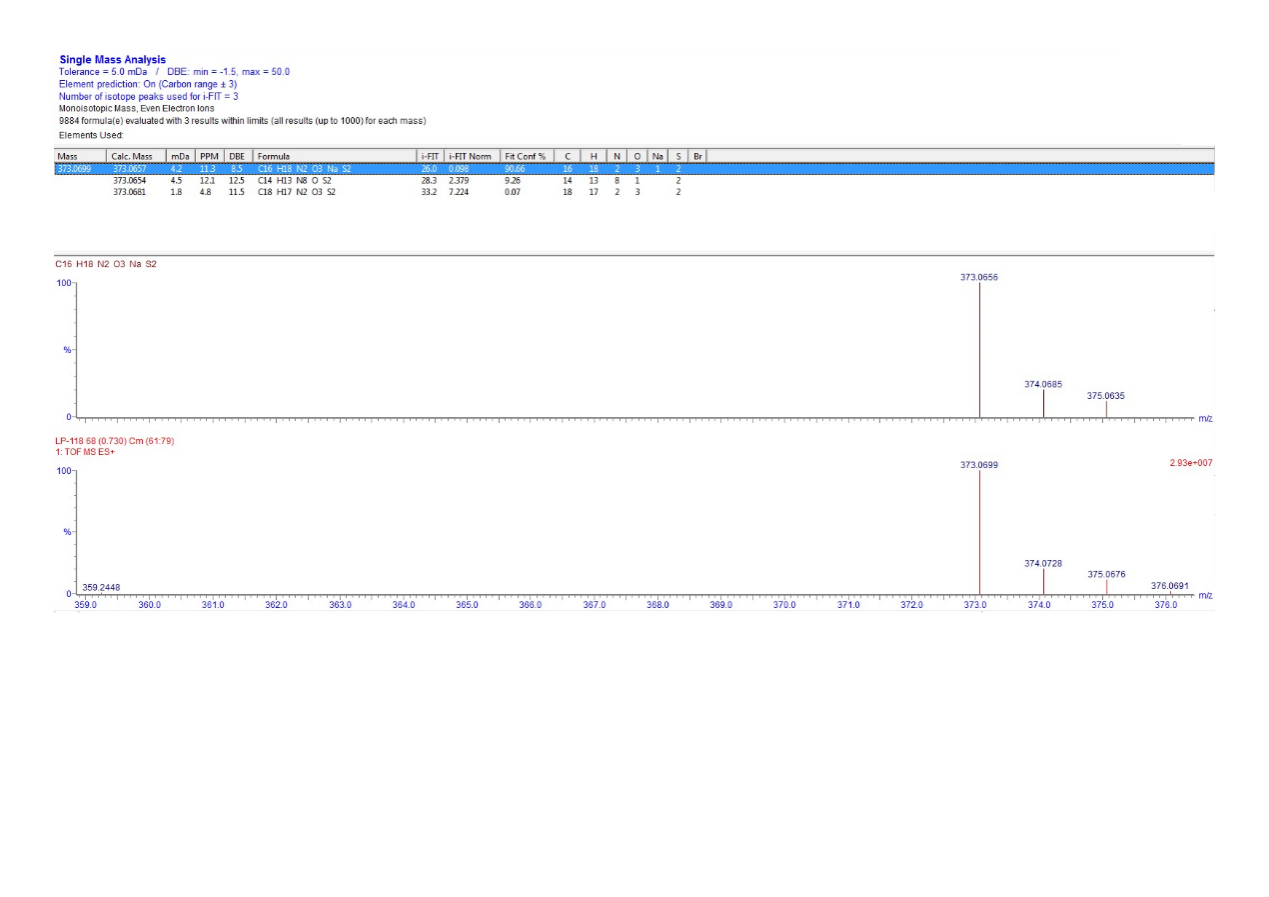 Figure S 36. HRMS (ESI) of compound 4l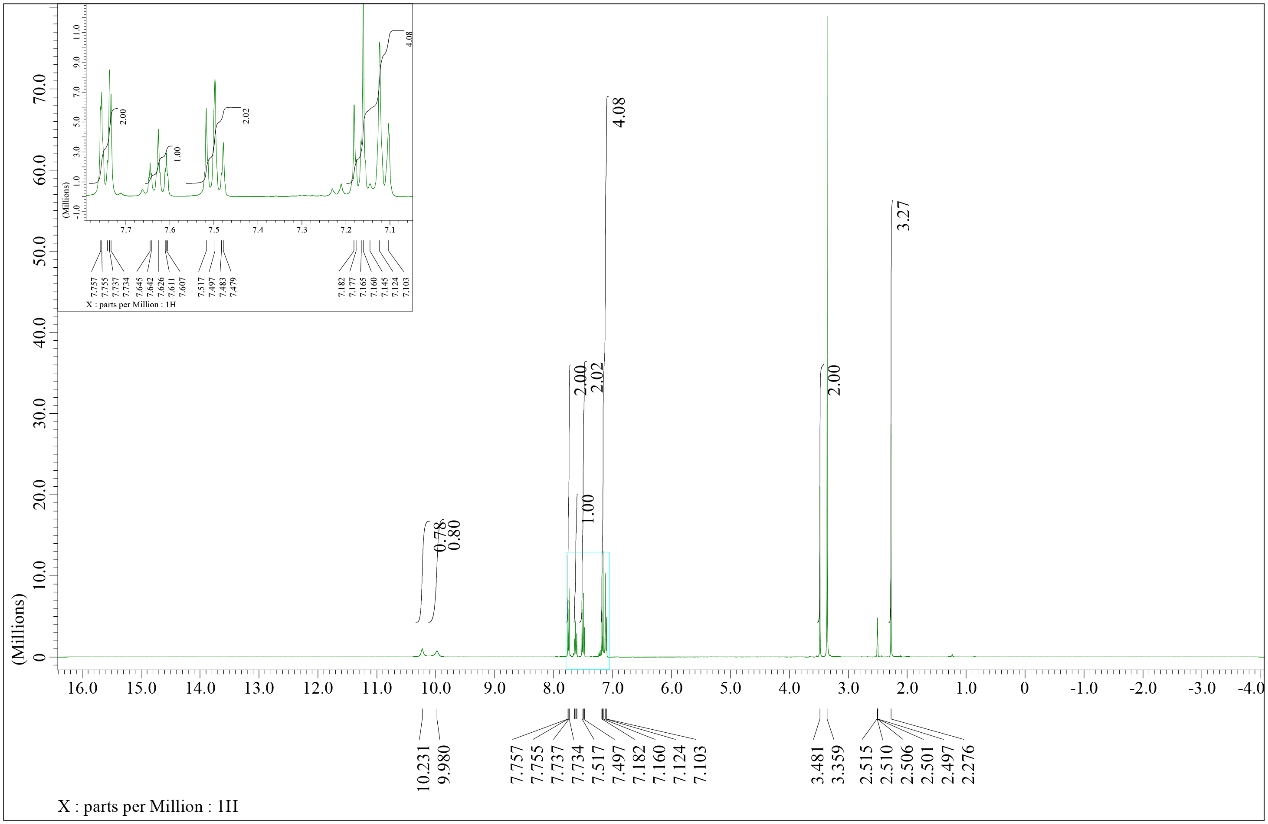 Figure S 37. 1H NMR of compound 4m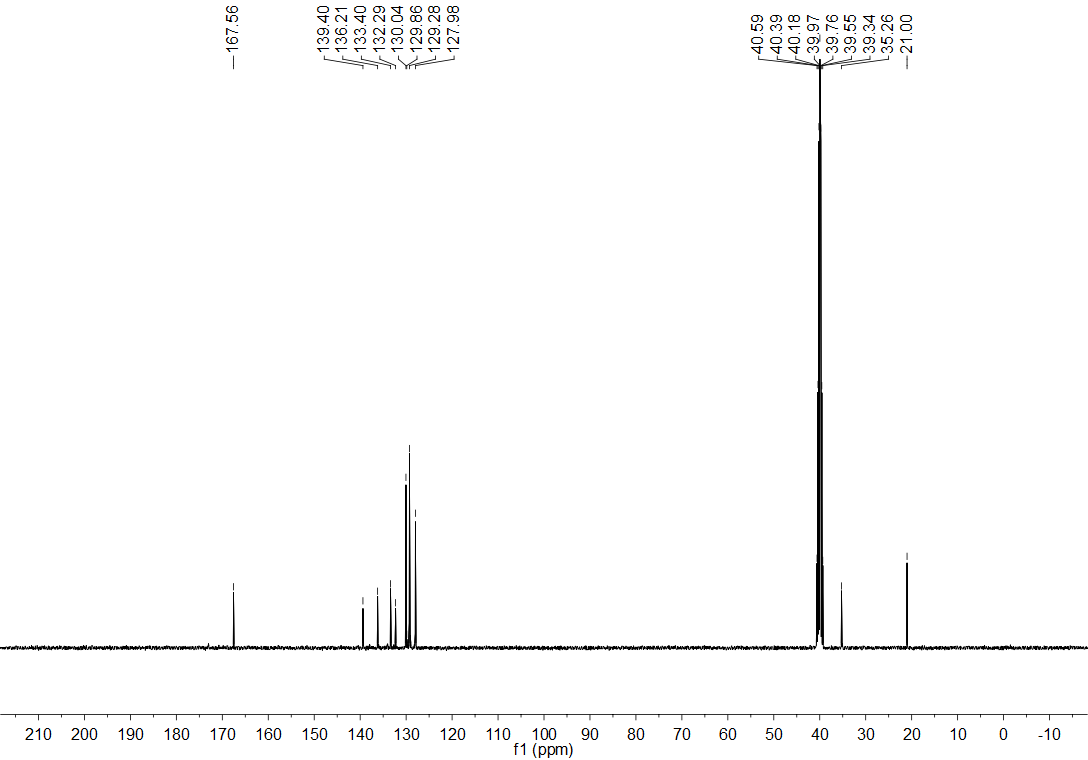 Figure S 38. 13C NMR of compound 4m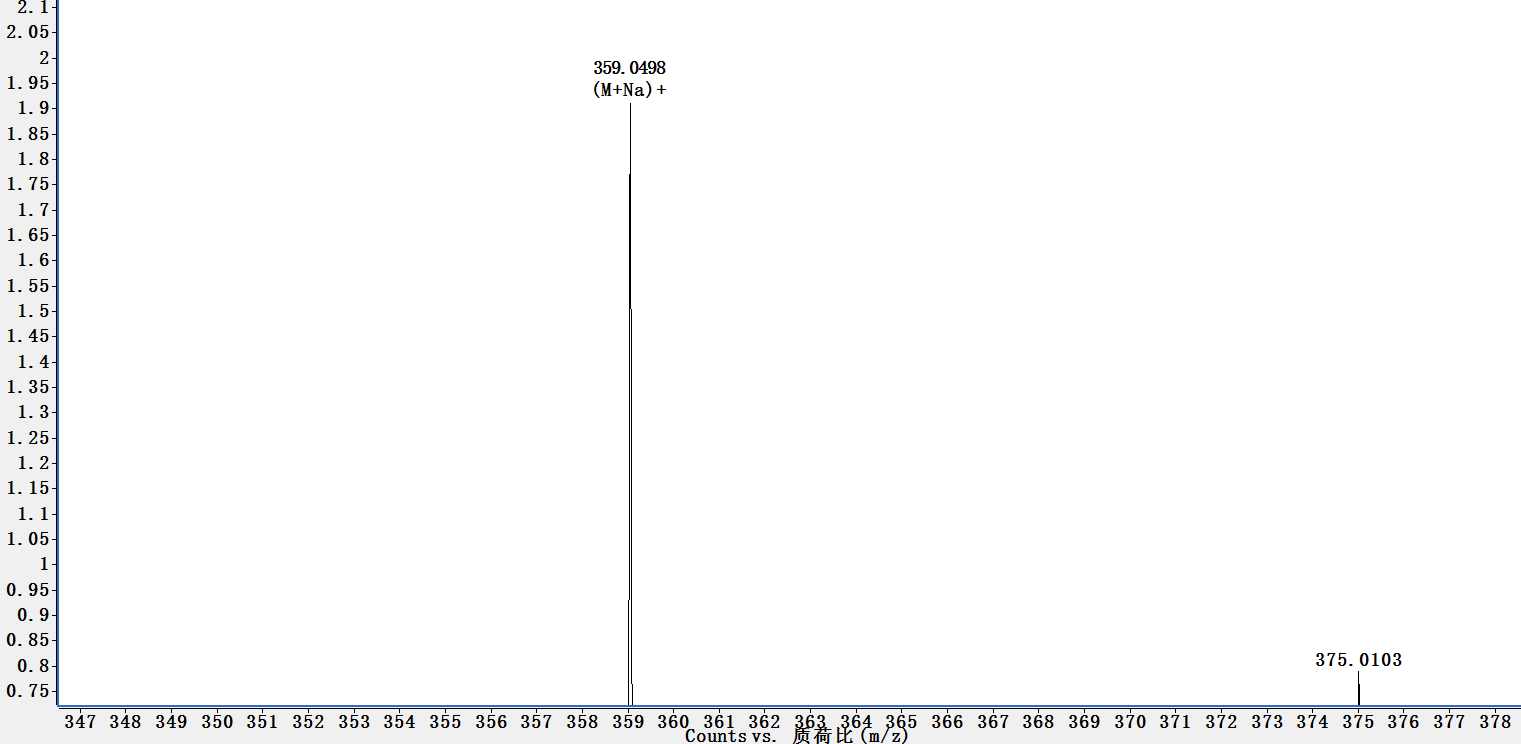 Figure S 39. HRMS (ESI) of compound 4m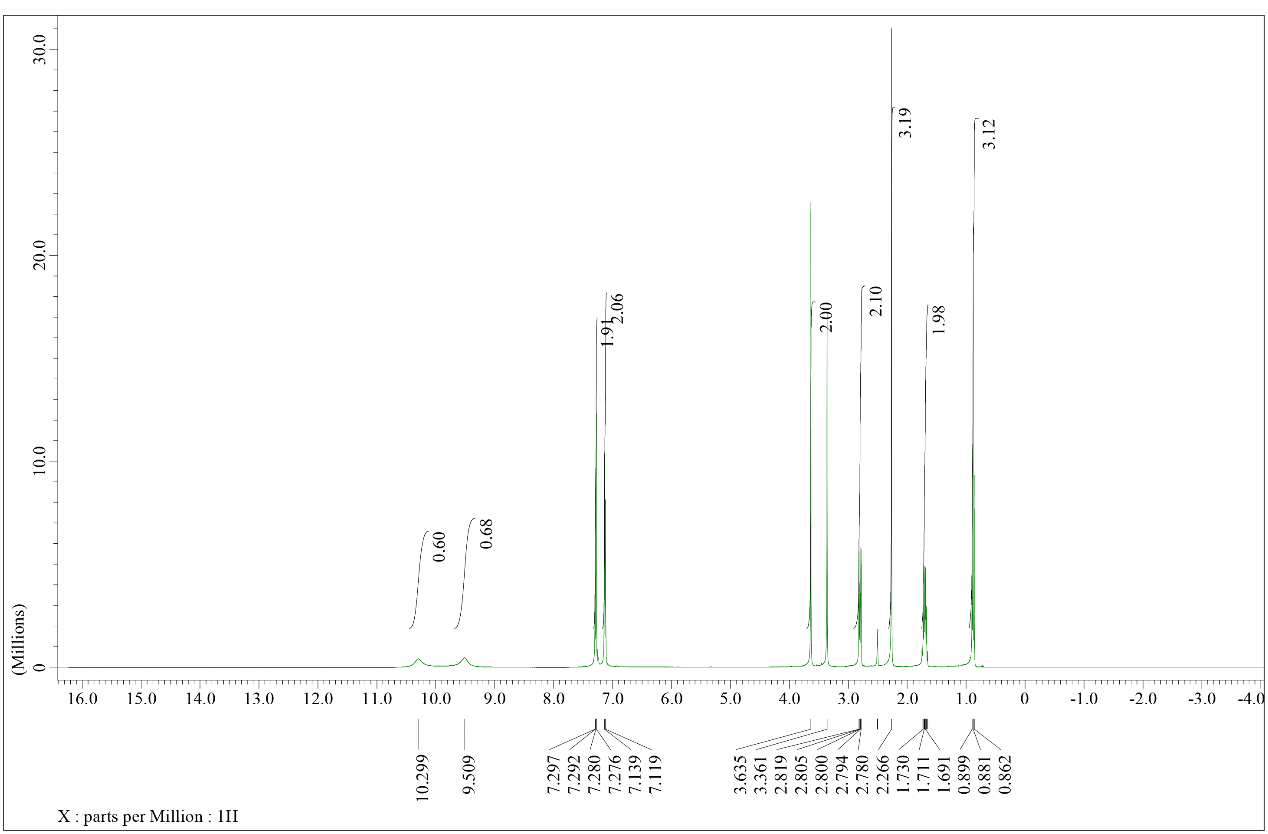 Figure S 40. 1H NMR of compound 4n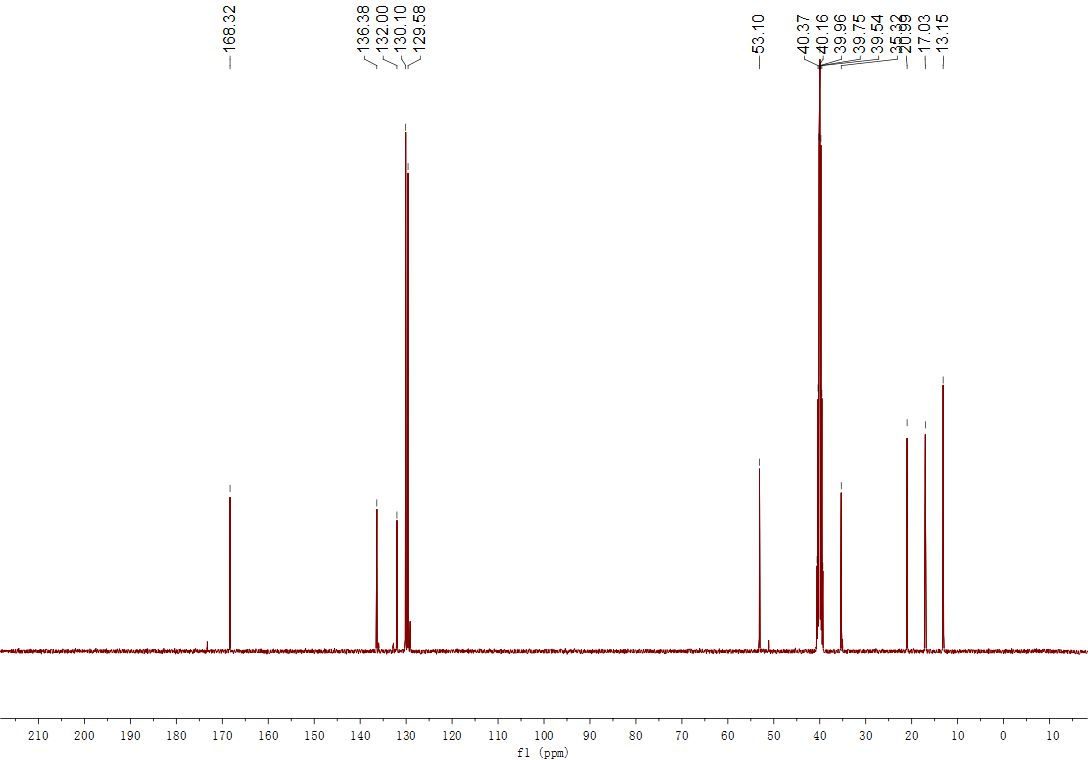 Figure S 41. 13C NMR of compound 4n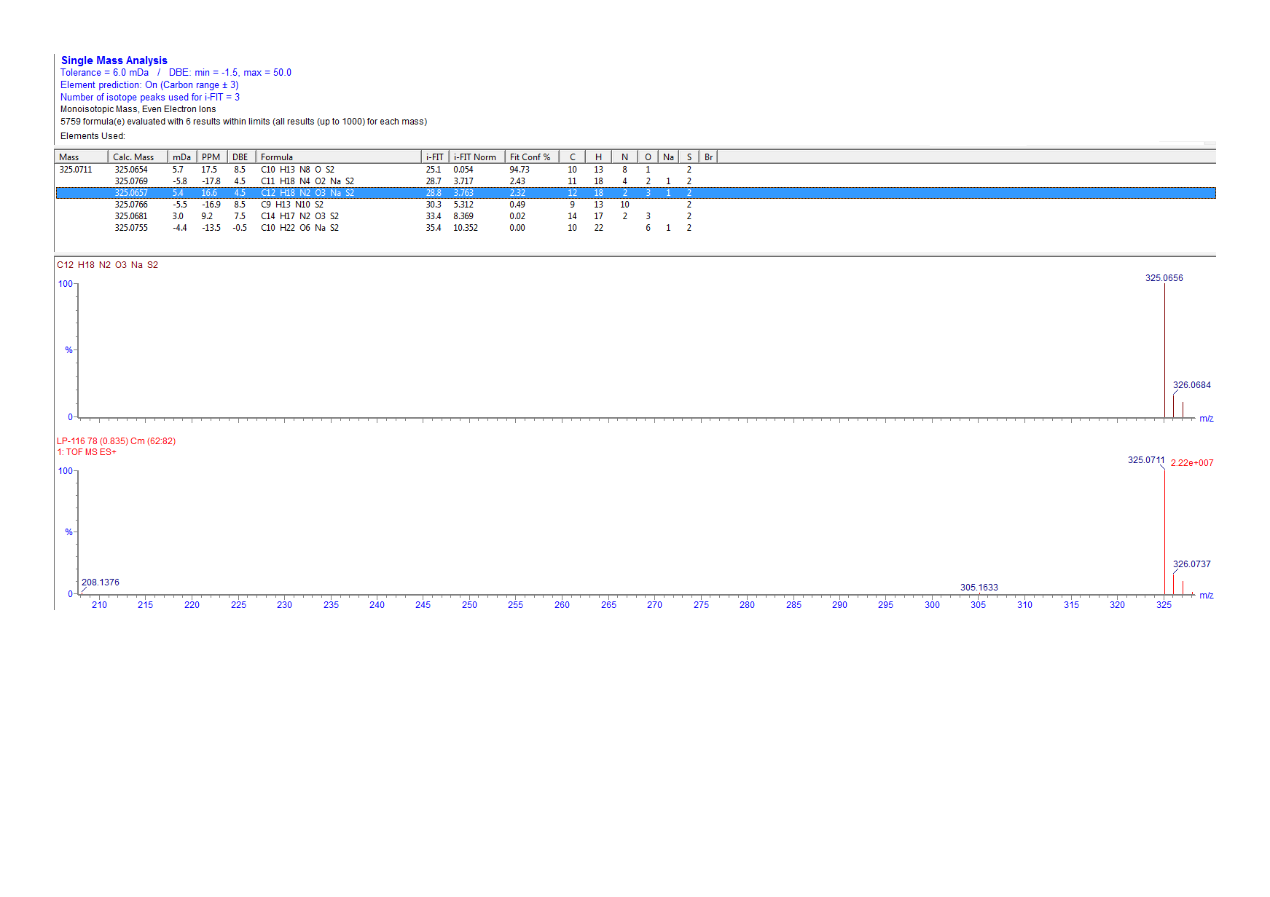 Figure S 42. HRMS (ESI) of compound 4n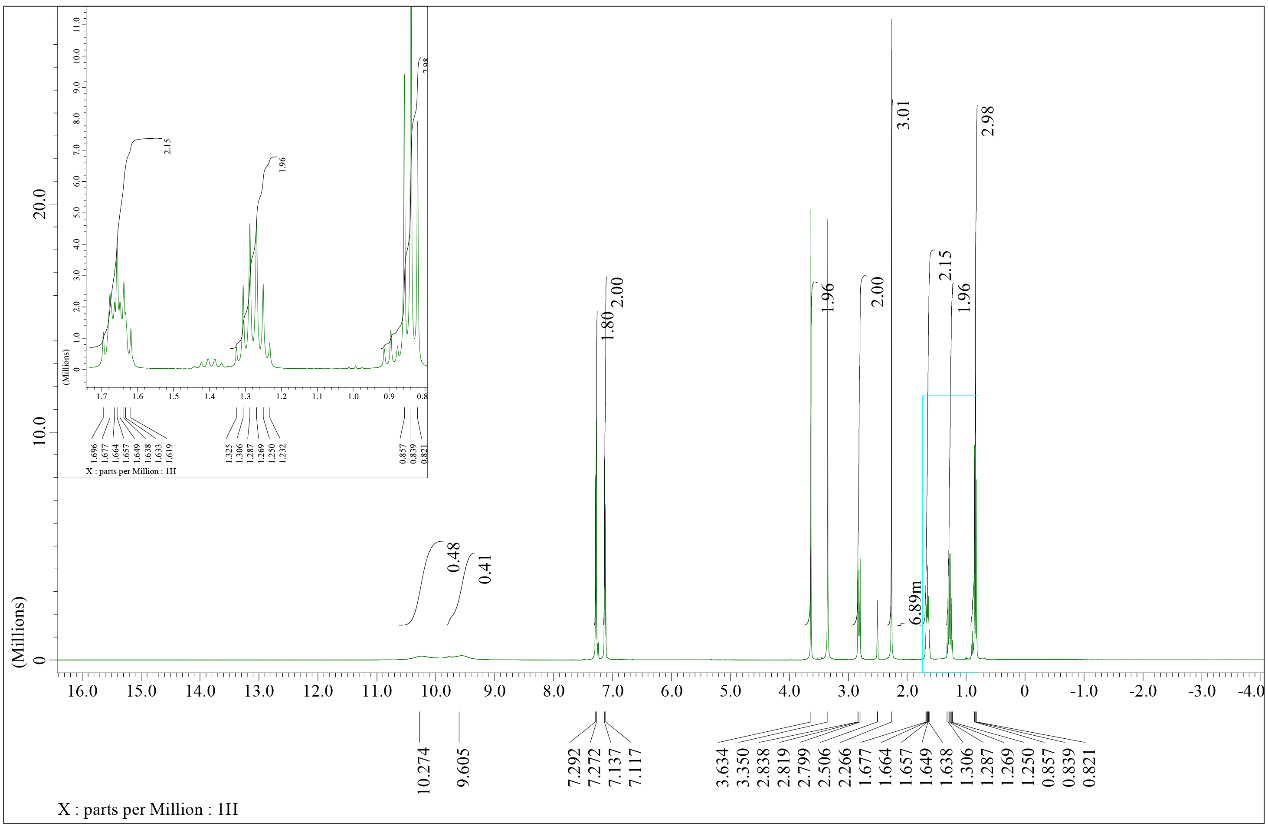 Figure S 43. 1H NMR of compound 4o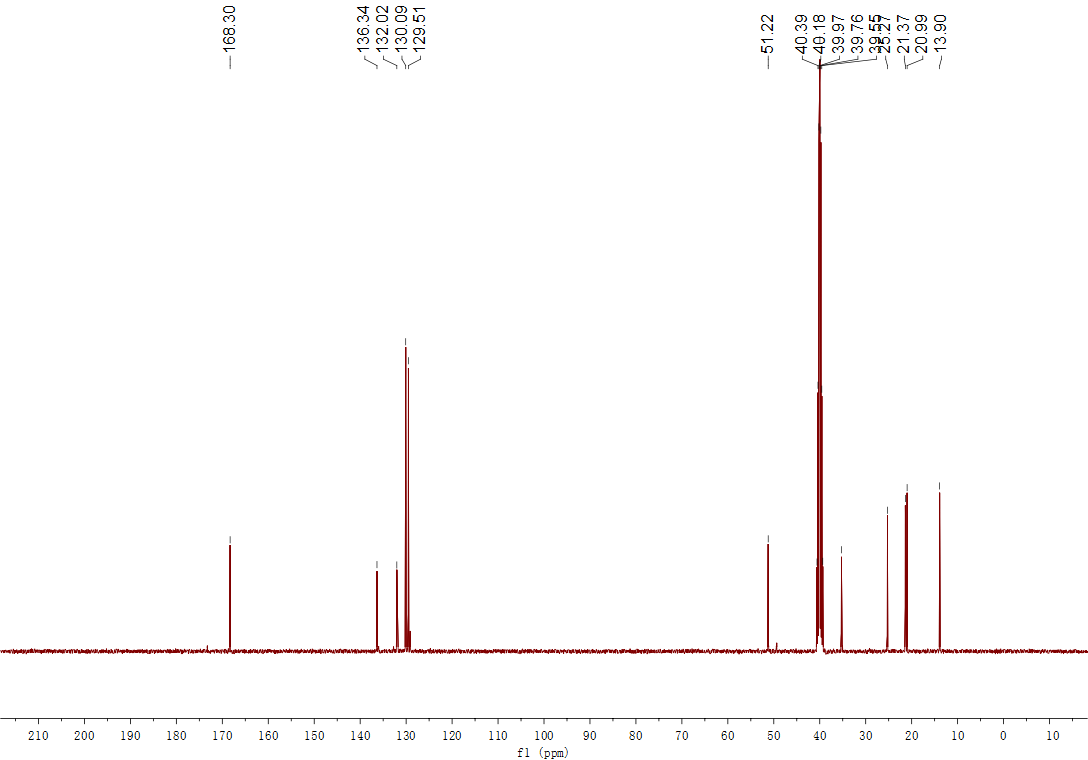 Figure S 44. 13C NMR of compound 4o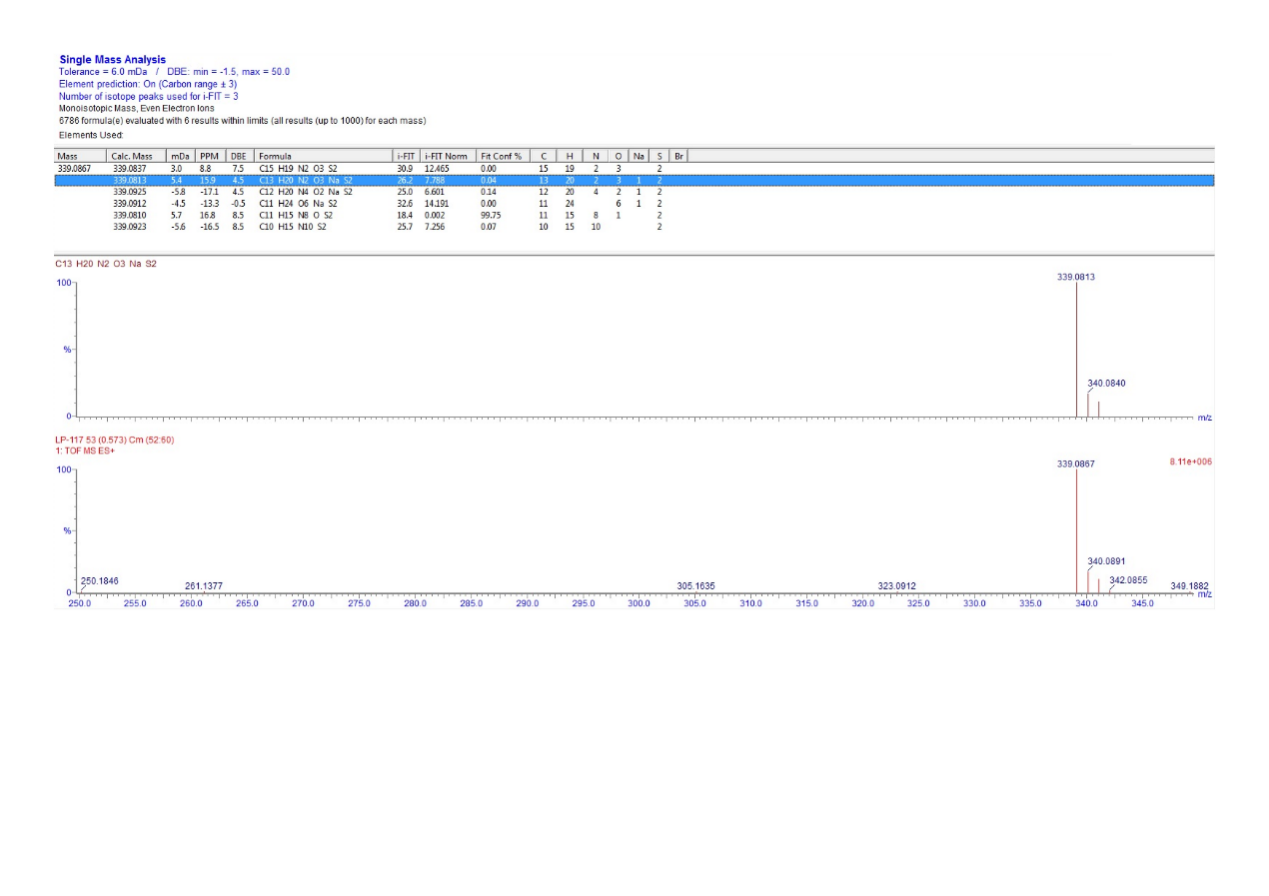 Figure S 45. HRMS (ESI) of compound 4o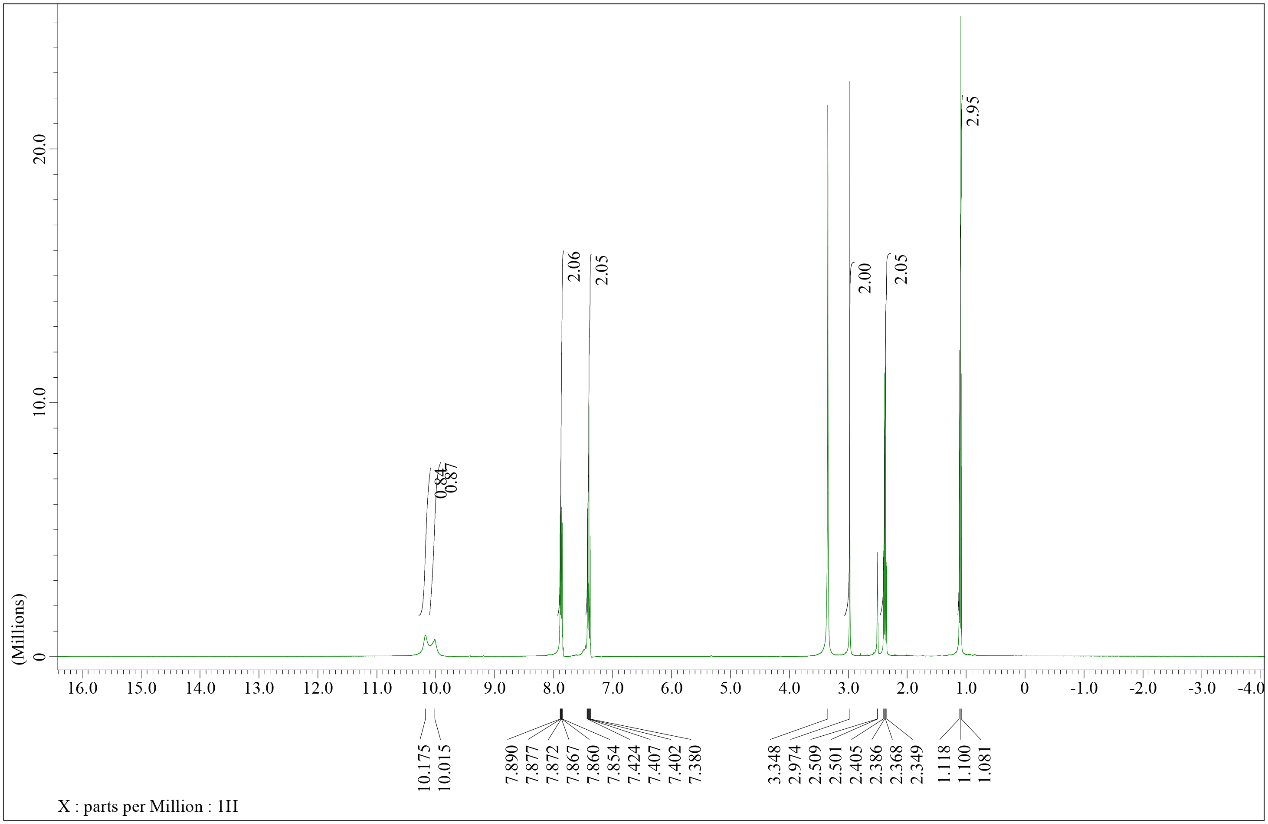 Figure S 46. 1H NMR of compound 4p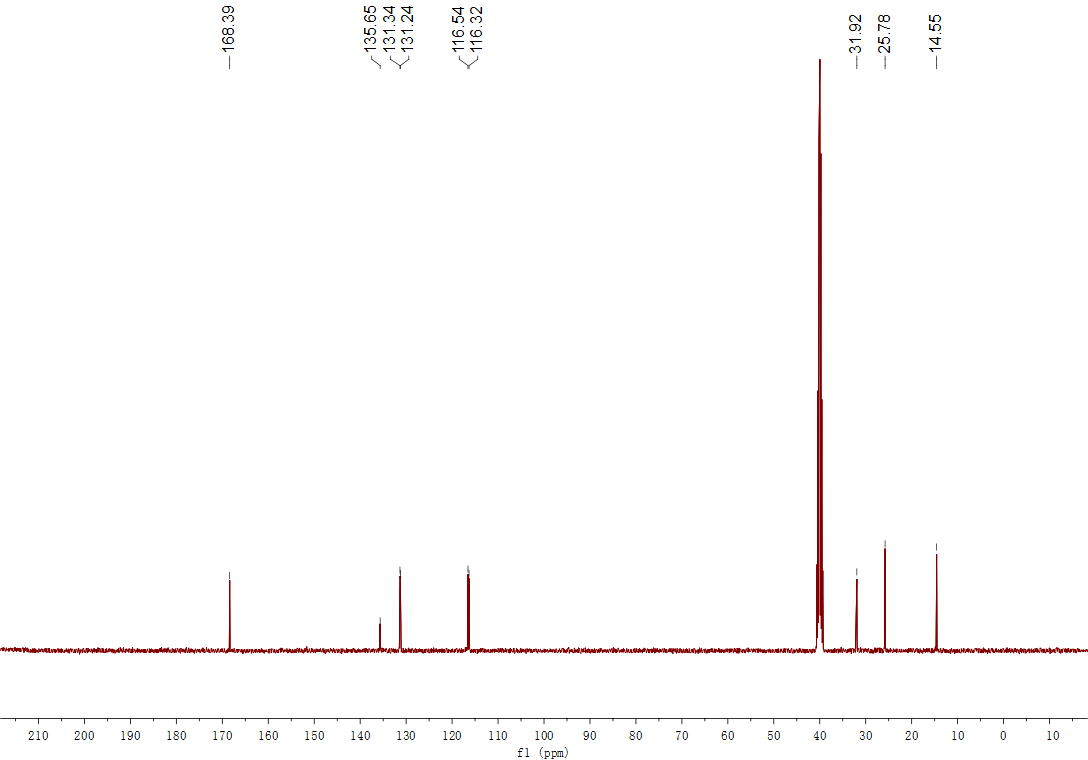 Figure S 47. 13C NMR of compound 4p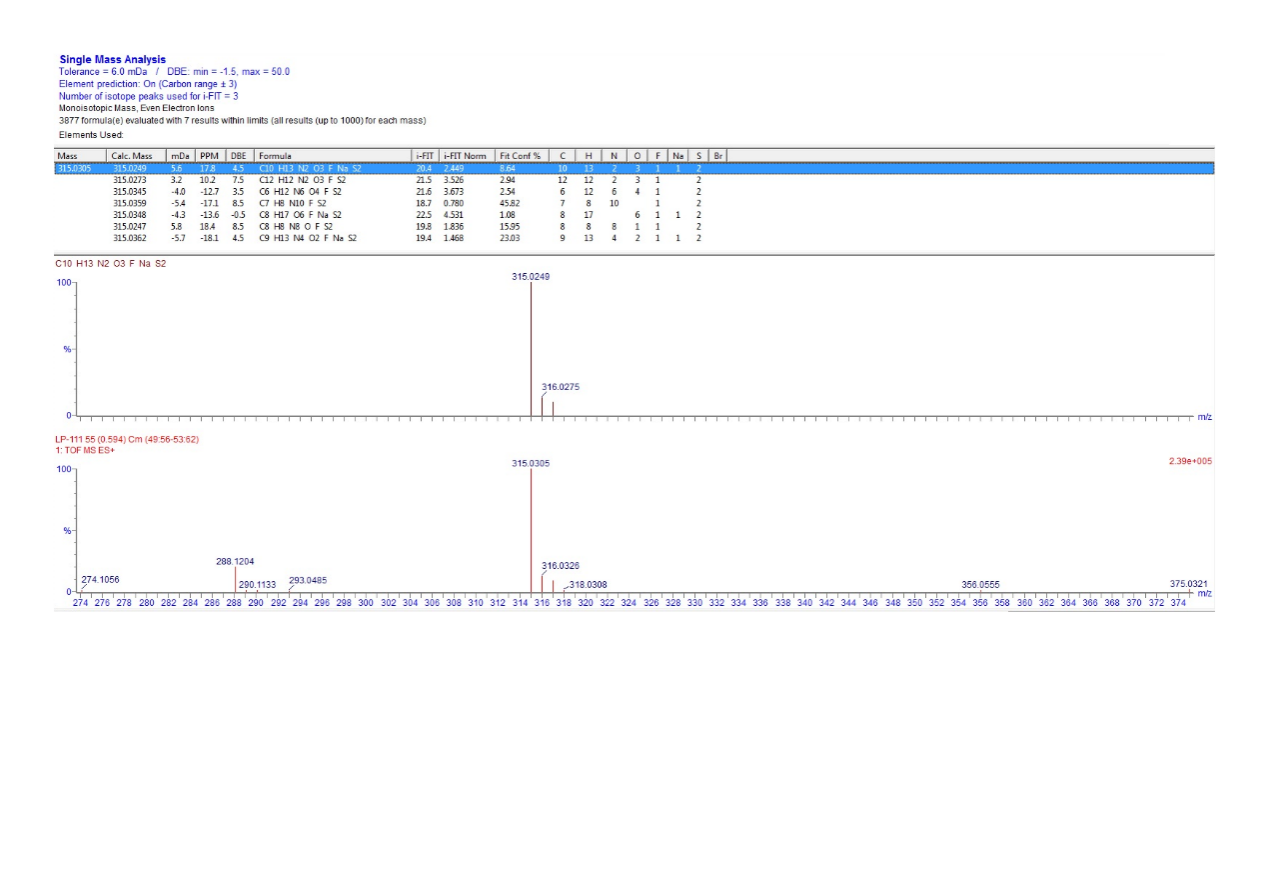 Figure S 48. HRMS (ESI) of compound 4pCompoundsInhibition rate (%)Inhibition rate (%)Inhibition rate (%)Inhibition rate (%)CompoundsXooXooXacXacCompounds200 (μg/mL)100 (μg/mL)200 (μg/mL)100 (μg/mL)4a71±1.0654±2.6460±2.3948±3.064b60±1.2550±4.6256±2.6245±1.654c40±0.9832±0.9535±1.6230±1.654d48±2.4941±1.3242±2.9735±2.464e77±3.6261±1.5270±2.6253±1.654f74±3.5157±2.1962±1.5650±0.984g88±1.4975±2.6583±1.1370±3.214h57±2.0948±2.9454±2.1340±1.654i66±1.6250±3.0163±2.6251±2.194j38±3.0130±2.0135±1.6025±2.654k32±1.3225±0.9820±2.6518±1.654l18±1.1610±2.1910±1.658±2.594m25±0.4619±2.2621±1.8916±2.454n47±2.6840±3.1041±2.6234±2.234o42±1.1835±2.6540±2.5630±2.464p95±0.5985±1.6588±4.0176±1.35Bismerthiazol70±0.8952±1.6255±2.4332±3.26Thiodiazole copper63±2.7145±2.6536±1.5616±2.19CompoundsEC50 (μg/mL)EC50 (μg/mL)CompoundsXooXac4a52.12±2.6276.12±3.564b105.62±1.5686.26±2.944e41.88±1.6554.26±1.654f32.99±2.9885.65±5.654g21.87±2.6526.32±2.104i67.59±3.4968.54±2.594p13.75±0.9518.56±2.14Bismerthiazol84.48±2.89145.62±2.65Thiodiazole copper109.65±3.01230.26±2.46